         ROMÂNIA                 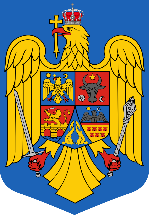 COLEGIUL PREFECTURALORDINE DE ZIȘedința Colegiului Prefecturaldin data de 28 FEBRUARIE 2023, ora 10001. Informare privind misiunile executate și rezultatele obținute de către  Inspectoratul de Jandarmi Județean ”Gheorghe Doja” Covasna în anul 2022;Prezintă dl. inspector șef Col. Nichifor Adrian - Inspectoratul de Jandarmi Județean „Gheorghe Doja” Covasna 2. Informare privind activitățile de prevenire a infracțiunilor desfășurate de către Inspectoratul de Poliție Județean Covasna în anul 2022Prezintă: dl. inspector șef - comisar șef de poliție Pahonțu Nicolae Alin - Inspectoratul de Poliție  Județean Covasna3. Prezentarea stadiului activităților de cadastru și publicitate imobiliară din județul Covasna în anul 2022Prezintă: dl. director Ursache Felician - Oficiul de Cadastru și Publicitate Imobiliară Covasna4. Diverse: Ziua Protecției  CivilePrezintă: dl. inspector șef Lt. col. Simtea Adrian - Inspectoratul pentru Situații de Urgență ”Mihai Viteazul” al Județului CovasnaPunctul 1INSPECTORATUL DE JANDARMI JUDEȚEAN „GHEORGHE DOJA” COVASNA I N F O R M A R E privind misiunile executate și rezultatele obținute de Inspectoratul de Jandarmi Județean Covasna în anul 2022PREAMBULÎn anul 2022, activitatea Inspectoratului de Jandarmi Județean Covasna s-a desfășurat în condiții foarte bune, fiind influențată de tranziția de la sfârșitul epidemiei generate de răspândirea virusului SARS-CoV-2 la debutul conflictului armat din Ucraina. Astfel, dacă din punct de vedere al măsurilor adoptate pe linia gestionării acestei „crize” epidemiologice, acestea au urmărit prevenirea și limitarea, pe cât posibil, a răspândirii acesteia, din punct de vedere al evoluției situației de securitate din spațiul european în contextul evenimentelor care se află în desfășurare în Ucraina, situație  care a generat un aflux important de persoane care au intrat pe teritoriul României, măsurile adoptate au fost de  relaționare  cu structurile competente în vederea stabilirii tuturor măsurilor ce trebuie adoptate pentru prevenirea unor evenimente negative în spațiul public cu efecte directe asupra cetățenilor, precum și eficientizării capacității de răspuns a structurilor Inspectoratului de Jandarmi Județean Covasna la situații de criză generate de acestea.Odată cu sfârșitul epidemiei generate de virusul SARS-CoV 2 a crescut numărul adunărilor publice, întrucât au fost ridicate restricțiile care au fost instituite în perioada stării de alertă, în acest sens fiind acordată o atenție deosebită procesului de organizare, planificare și executare a misiunilor specifice de ordine publică.Obiectivul strategic al unității l-a constituit apărarea, prin mijloacele și metodele prevăzute de lege, a vieții, integrității corporale și libertății persoanei, a proprietății publice și private, intereselor legitime ale cetățenilor, ale comunității și ale statului, contribuind astfel la garantarea suveranității, independenței, autorității, unității și securității statului, democrației constituționale pe întregul teritoriu al județului Covasna.Obiectivele principale care au stat în atenția Inspectoratului în anul 2022, au fost:creșterea gradului de siguranță a cetățeanului în spațiul public și asigurarea climatului de normalitate prin eficientizarea actului managerial în întrebuințarea efectivelor de ordine publică; creșterea gradului de siguranță a obiectivelor, bunurilor și transporturilor de valori / speciale, din responsabilitatea Inspectoratului;creșterea performanței în domeniul logistic, comunicații, tehnologia informației și achiziții; creșterea performanței activității de informare și relații publice prin mediatizarea corectă a tuturor preocupărilor inspectoratului și dezvoltarea relațiilor de parteneriat cu comunitatea locală. ORDINE ȘI SIGURANȚĂ  PUBLICĂActivitățile și măsurile întreprinse în perioada supusă evaluării au vizat creșterea performanței structurilor operative în îndeplinirea misiunilor de ordine și siguranță publică.În cursul anului 2022, în urma desfășurării periodice a analizelor tactice cu I.P.J. Covasna privind evoluția situației operative, I.J.J. Covasna a suplimentat numărul efectivelor care au acționat în zonele cu potențial criminogen ridicat, astfel încât s-a reușit acoperirea în condiții bune a întregii zone de responsabilitate cu elemente de dispozitiv.	Principalele direcții de acțiune în acest sens au fost organizarea, planificarea și executarea misiunilor specifice de ordine publică și elaborarea documentelor operative, precum și dimensionarea adecvată a efectivelor de ordine publică, în corelare cu evoluția situației operative și a hotărârilor adoptate în cadrul Comitetului Județean pentru Situații de Urgență Covasna.Pe parcursul anului 2022, I.J.J. Covasna a executat un număr de 4303 misiuni specifice, situația cu misiunile se prezintă astfel:	- 644 misiuni de asigurare a ordinii publice	- 554 acțiuni de intervenție;	- 2607 misiuni de menținere a ordinii publice;	- 8 acțiuni speciale, pentru efectuarea unor acte procedurale;- 132 acțiuni în cooperare cu alte instituții, cu atribuții în prevenirea și combaterea fenomenului infracțional și contravențional;- 127 acțiuni pe linia prevenirii și combaterii răspândirii virusului Sars-Cov2;	- 231 acțiuni pentru punerea în aplicare a mandatelor de aducere.Faptul că pe timpul executării misiunilor specifice nu ne-am confruntat cu probleme deosebite ne îndreptățește să considerăm că efectivele au acționat cu profesionalism și că performanța acțiunilor operative a crescut.	1.1.Asigurarea  ordinii publice Structurile de ordine publică ale Inspectoratului și-au îndeplinit atribuțiile prin asigurarea ordinii publice în spațiul public la întruniri, procesiuni, manifestări cultural-artistice, sportive, religioase, intervenția și restabilirea ordinii publice când acesta a fost tulburată prin orice fel de acțiuni ce contravin legilor în vigoare. Direcțiile principale de acțiune pentru îndeplinirea acestui gen de misiuni au constat în:creșterea performanței structurilor operative în îndeplinirea misiunilor de ordine publică;gestionarea eficientă a climatului de ordine publică la nivelul zonei de competență;desfășurarea în bune condiții a manifestărilor ce au loc în spațiul public;asigurarea intervenției ferme pentru prevenirea și aplanarea situațiilor ce ar fi putut evolua spre tulburarea ordinii publice, în funcție de specific, gradul de risc sau amenințarea creată;asigurarea  climatului de ordine și siguranță civică și protecție a participanților la manifestările publice;asigurarea legăturilor cu celelalte structuri ale Ministerului Afacerilor Interne și cu reprezentanții autorităților administrației publice locale;realizarea unor întâlniri cu reprezentanții organizatorilor de competiții sportive, având ca scop prezentarea drepturilor și obligațiilor pe care le au organizatorii și participanții, în conformitate cu prevederile Legii nr. 60/1991, privind organizarea și desfășurarea adunărilor publice, Legii nr. 4/2008 privind prevenirea și combaterea violenței cu ocazia competițiilor și a jocurilor sportive, cu modificările și completările ulterioare ;realizarea unor întâlniri cu reprezentanții organizațiilor sindicale de la nivelul județului, având ca scop prezentarea drepturilor și obligațiilor pe care le au în calitate de organizatori ai adunărilor publice, în conformitate cu prevederile Legii nr. 60/1991, privind organizarea și desfășurarea adunărilor publice, precum și pentru gestionarea în bune condiții a eventualelor acțiuni de protest pe care intenționează să  le organizeze.De asemenea, o prioritate acțională a constat în stabilirea necesarului de efective și mijloace pentru îndeplinirea misiunilor din responsabilitate, dimensionarea corespunzătoare a dispozitivelor de asigurare a ordinii publice, pentru evitarea situațiilor de risc, în deosebi pe timpul desfășurării manifestărilor publice de amploare, efectuarea manevrelor de forțe pentru acoperirea corespunzătoare a zonelor de desfășurare a adunărilor publice. Concentrarea eforturilor pentru  realizarea unor dispozitive viabile și flexibile care să poată fi ușor adaptate sau reorientate pentru îndeplinirea unor misiuni neprevăzute sau pentru rezolvarea situațiilor deosebite în vederea asigurării intervenției ferme, pentru prevenirea și aplanarea situațiilor ce ar putea evolua spre tulburarea ordinii publice, în funcție de specific, gradul de risc sau amenințarea creată a fost, de asemenea, un deziderat îndeplinit cu responsabilitate de către unitatea noastră.	În perioada analizată numărul misiunilor de asigurare a ordinii publice a crescut cu aproximativ 10% față de anul anterior, această creștere fiind determinată de ridicarea restricțiilor care au fost instituite în perioada stării de alertă, aceste misiuni  desfășurându-se fără probleme deosebite.În conformitate cu prevederile legale în vigoare, Inspectoratul de Jandarmi Județean Covasna a executat misiuni de asigurare a ordinii publice în zona de competență pe timpul desfășurării manifestărilor sportive, aniversare, cultural-artistice, comemorative, promoționale, de protest și religioase, printre cele mai importante putând enumera:Manifestările prilejuite de sărbătorirea Zilei Unirii;Comemorarea “Zilei Libertății Secuiești”; Comemorarea „Zilei Maghiarilor de Pretutindeni”;Învierea Domnului – Paști;Comemorarea Tratatului de la Trianon; Galopiada Secuiască – dealul Pivnițele Mari;Ziua Sf. Ștefan – Dealul Perko;Zilele stațiunii Covasna;Manifestările  prilejuite de sărbătorirea Zilei Naționale a României; Misiunile prilejuite de sărbătorirea trecerii în Noul An în localitățile Sf. Gheorghe, Tg. Secuiesc, Înt. Buzăului și Covasna.La executarea acestor misiuni am fost sprijiniți cu efective din cadrul Grupării de Jandarmi Mobile Brașov, care a preluat integral un număr important de misiuni, permițându-ne să alocăm efective sporite pe segmentul de menținere a ordinii publice.Pe genuri de misiuni situația se prezintă astfel:2 manifestații de protest;215 manifestări culturale, religioase și comemorative;111 manifestări sportive;316 acțiuni de protecție antiteroristă .Activitatea pe această linie s-a materializat în aplicarea unui număr de 45 sancțiuni contravenționale.Pe timpul executării misiunilor de asigurare a ordinii publice nu am înregistrat evenimente deosebite și nici situații de tulburare gravă a ordinii publice.1.2. Acțiuni de intervenție 	În cadrul sistemului integrat de menținere a ordinii publice am intervenit operativ la  solicitări, astfel:552 intervenții la solicitări prin S.N.U.A.U. „112 sau alte apeluri telefonice cu 2110 jandarmi. Dintre acestea un număr de 157 intervenții au fost executate pentru înlăturarea animalelor periculoase din intravilanul și extravilanul localităților.2 intervenții de salvare / evacuare cu 9 jandarmi;Activitatea pe această linie s-a materializat în constatarea unui număr de 63 fapte de natură penală și prinderea în flagrant a 51 făptuitori și aplicarea unui număr de 78 sancțiuni contravenționale.Intervențiile structurilor de ordine publică au fost operative și eficiente și nu au impus folosirea excesivă a forței sau a mijloacelor din dotare.1.3. Participarea la  menținerea ordinii publice În conformitate cu prevederile O.M.A.I. nr. 60 din 02.03.2010  privind organizarea și executarea activităților de menținere a ordinii și siguranței publice, cu modificările și completările ulterioare, misiunile de menținere a ordinii publice în mediul urban și rural s-au executat în sistem integrat, astfel:578 misiuni de menținere a ordinii publice în stațiunile Șugaș Băi și Covasna și pe traseele turistice adiacente acestor stațiuni;1602 patrule de jandarmi în municipiile Sf. Gheorghe și orașul  Înt. Buzăului;1058 patrule mixte în municipiile Sf. Gheorghe, Tg. Secuiesc și orașul  Înt. Buzăului;805 patrule mixte în mediul rural;355 acțiuni executate în zona instituțiilor de învățământ;3 patrule de jandarmi în mediul rural.Creșterea numărului de efective în stradă, prin asigurarea unor dispozitive suplimentare în zone cunoscute cu aflux mare de persoane, pentru prevenirea  și/sau  aplanarea  stărilor conflictuale, descurajarea elementelor infracționale, combaterea fenomenelor cu impact stradal (cerșetoria, furturile, înșelăciunile etc.), a condus la constatarea unui număr de 7 fapte de natură penală și prinderea în flagrant a 7 făptuitori în misiunile executate cu patrule de jandarmi, respectiv constatarea unui număr de 203 de fapte penale și prinderea în flagrant a 192 de făptuitori în misiunile executate în sistem mixt. De asemenea, a fost aplicat un număr de 412 sancțiuni contravenționale.Aceste eforturi au avut ca scop creșterea autorității structurilor de aplicare a legii, întărirea prezenței echipelor de patrulare în mediile și zonele de interes operativ, în scopul diminuării fenomenului infracțional, creșterea vizibilității structurilor de ordine publică în zonele cu risc criminogen identificate atât în mediul urban cât și în cel rural și asigurarea interoperabilității structurilor implicate, pe timpul desfășurării acțiunilor specifice în sistem integrat pentru prevenirea  și combaterea fenomenului infracțional, prin organizarea de patrulări și acțiuni preventiv-reactive.Cooperarea foarte bună cu Inspectoratul de Poliție Județean Covasna a contribuit la desfășurarea unor activități eficiente de menținere a ordinii publice atât în mediul urban cât și în cel rural, menite să descurajeze comiterea de fapte antisociale, prin asigurarea prezenței active a efectivelor de jandarmi și poliție în locurile și zonele cu potențial criminogen ridicat.1.4. Acțiuni  în cooperare pentru efectuarea unor acte proceduraleÎn perioada analizată pe acest segment de activitate au fost executate următoarele:7  misiuni în cooperare cu lucrătorii S.C.C.O. Covasna;1  misiune în cooperare cu lucrătorii S.A.E.S.P. din cadrul I.P.J. Covasna.          Misiunile s-au executat la un nivel foarte bun, nefiind înregistrate evenimente negative pe timpul îndeplinirii acestora, fapt datorat și relației foarte bune dintre personalul instituțiilor implicate. 	1.5.Acțiuni  executate în cooperare/colaborare cu alte instituții și punerea în aplicare a mandatelor de aducereÎn îndeplinirea atribuțiilor și sarcinilor specifice, Inspectoratul de Jandarmi Județean Covasna și structurile subordonate cooperează cu celelalte componente ale Ministerului Afacerilor Interne și cu structuri din cadrul sistemului de apărare și securitate națională de pe raza județului Covasna.	În baza planurilor de cooperare/colaborare încheiate am executat un număr de 132 de misiuni cu alte instituții astfel:44 acțiuni în colaborare cu reprezentanți ai Direcției Silvice Covasna;30 acțiuni în cooperare cu I.P.J. Covasna;6 acțiuni în cooperare cu S.P.P.;25 acțiuni în cooperare cu alte structuri MAI (Instituția Prefectului Covasna);5 acțiuni în colaborare cu administrația publică locală;3 acțiuni în colaborare cu I.T.M. Covasna;8 acțiuni în colaborare cu executorii judecătorești;4 acțiuni în colaborare cu reprezentanți ai A.J.V.P.S. Covasna;7 acțiuni în colaborare cu reprezentanții Gărzii de Mediu Covasna.Activitatea pe această linie s-a materializat în aplicarea unui număr de 38 sancțiuni contravenționale.         Un accent deosebit a fost pus pe organizarea și executarea unor acțiuni pe linia combaterii delictelor silvice, activitate materializată în constatarea a 33 infracțiuni cu 29 autori și aplicarea a 28 de sancțiuni contravenționale, în valoare de 34.000 lei .	De asemenea, în perioada analizată, au fost executate 231 acțiuni pentru punerea în aplicare a mandatelor de aducere, cu un efectiv de 570 jandarmi, neexistând situații în care mandatele să nu fie executate.1.6.Prevenirea și combaterea faptelor antisocialeÎn anul 2022, au fost constatate de către jandarmi 273 fapte de natură penală cu 251autori, din care 69 infracțiuni cu 55 autori, constatate de patrule independente și 204 infracțiuni cu 196 autori, constatate de patrule mixte (cu poliția). Acestea s-au materializat în întocmirea a 215 dosare cu acte de constatare/sesizare.Comparativ cu rezultatele obținute în anul 2021, se constată o scădere a faptelor penale constatate de jandarmi cu 32% (de la 102 în 2021 la 69 în 2022) și o creștere a faptelor penale constatate în cadrul dispozitivelor mixte cu poliția  cu 106 % (de la 99 în 2021 la 204 în 2022).De asemenea, se constată o scădere  a indicatorului contravenții aplicate cu 71 % (de la 1999 în 2021 la 575 în 2022). Scăderea numărului de contravenții aplicate este generată de faptul că în anul 2021 au fost aplicate un număr de 1519 sancțiuni la Legea 55 din 2020, privind unele măsuri pentru prevenirea și combaterea efectelor pandemiei de COVID-19, iar în anul 2022 au fost aplicate doar 76 de astfel de sancțiuni.În perioada analizată, au fost executate 22 acțiuni preventiv-educative în mediile rurale și urbane, cu împărțirea de pliante, afișe și flayere.2.PAZA ȘI PROTECȚIA OBIECTIVELOR, BUNURILOR ȘI VALORILORÎn perioada analizată, Inspectoratul de Jandarmi Județean Covasna a asigurat paza și protecția instituțională la un număr de 17 de obiective  (16 cu exceptare de la plată și 1 cu plată), paza și protecția transportului corespondenței clasificate 576, paza și protecția transporturilor de bunuri și valori în folosul A.J.F.P. Covasna 33 și în folosul propriu 12, paza și protecția transportului special  în folosul propriu 21.În contextul operativ actual, activitatea pe linia organizării, coordonării și executării misiunilor de pază și protecție instituțională și a transporturilor de bunuri, valori și cu caracter special, a vizat în principal eficientizarea permanentă a dispozitivelor de pază adoptate pentru creșterea siguranței, în scopul reducerii probabilităților de concretizare a unor amenințări îndreptate asupra obiectivelor și transporturilor din responsabilitate.  Ca urmare a evoluției situației operative survenite pe acest segment de lucru, prin schimbarea abordării conceptului de pază, tendința actuală este caracterizată de trecerea de la paza realizată preponderent static și anume factorul uman, la monitorizare și intervenție. În acest sens, s-au continuat activitățile specifice pentru operaționalizarea dispeceratului de monitorizare zonal.Măsurile întreprinse de către reprezentații din cadrul unității noastre, cu ocazia desfășurării analizelor comune semestriale cu beneficiarii de pază, au avut ca scop identificarea tuturor vulnerabilităților și amenințărilor, diminuarea ori eliminarea acestora prin implementarea sistemelor tehnice de securitate la obiectivele din competență și îmbunătățirea celor existente, precum și intensificarea schimbului de date și informații de interes operativ care ar putea influența misiunea executată. Acestea s-au dovedit a fi eficiente, întrucât la obiectivele din competență nu ne-am înregistrat cu evenimente negative și nu au fost constatate deficiențe în organizarea și executarea misiunilor de pază și protecție instituțională. Sistemele de supraveghere video de la obiective au funcționat în general la parametrii normali. Problemele legate de funcționarea sistemelor de supraveghere au fost aduse la cunoștința beneficiarilor în cauză, la analizele efectuate cu aceștia.În conformitate cu planificarea anuală a exercițiilor de intervenție, s-au executat 11 exerciții de intervenție în sprijinul elementelor de dispozitiv. Acestea având scopul de a testa vigilența elementelor de dispozitiv din posturile de pază, cunoașterea diverselor moduri de acțiune în diferite situații și însușirea noțiunile teoretice în conformitate cu procedurile de sistem în vigoare.3. PRINCIPALELE DIRECȚII DE ACȚIUNE PENTRU CREȘTEREA PERFORMANȚEI ÎN ANUL 2023Creșterea performanței activităților operativeMenținerea la nivel ridicat a gradului de siguranță și protecție a cetățeanului prin întrebuințarea eficientă a personalului inspectoratului și prin păstrarea unei capacități operaționale și de intervenție adaptate la situația operativă, în vederea gestionării, în condiții optime a tuturor activităților circumscrise realității sociale și a situațiilor speciale sau de criză în domeniul ordinii publice, în zona de responsabilitate;Continuarea demersurilor în vederea implementării mijloacelor tehnice de securitate la toate obiectivele din competență și implementarea conceptului de monitorizare și intervenție;Perfecționarea sistemului de management integrat al situațiilor de criză la nivel județean prin îmbunătățirea cooperării interinstituționale;Creșterea performanței activităților de suportOptimizarea acțiunilor desfășurate de structurile logistice, prin identificarea nevoilor reale la nivelul unității și asigurarea la timp și în bune condiții a activităților de suport;Menținerea la nivel ridicat a încrederii cetățenilor în instituția noastră și a imaginii acesteia prin mediatizarea corectă a tuturor preocupărilor inspectoratului și dezvoltarea relațiilor de parteneriat cu comunitatea locală.**   *   *Rezultatele obținute în anul 2022, reflectă creșteri ale capacității de acțiune a Inspectoratului de Jandarmi Județean Covasna, atât pe segmentul de îndeplinire a misiunilor încredințate cât și pe segmentul activităților de suport.În concluzie, putem afirma că inspectoratul a îndeplinit obiectivele stabilite în documentele programatice ale eșaloanelor superioare și cele proprii, a executat în bune condiții misiunile încredințate și a contribuit semnificativ, alături de celelalte componente ale S.N.O.P, la crearea unui climat sigur de ordine și siguranță publică pentru cetățean și la păstrarea imaginii pozitive a M.A.I. și Jandarmeriei Române în zona de responsabilitate.INSPECTOR ȘEF AL I.J.J. COVASNA                                     Colonel	                            Adrian NICHIFORPunctul 2INSPECTORATUL JUDEȚEAN DE POLIȚIE COVASNAINFORMARE PRIVIND ACTIVITĂȚILE DE PREVENIRE A INFRACȚIUNILOR DESFĂȘURATE DE CĂTRE INSPECTORATUL JUDEȚEAN DE POLIȚIE COVASNAÎN ANUL 2022   	Prevenirea criminalității constituie, alături de combaterea acesteia, unul din atributele esențiale ale activității Poliției Române, care contribuie la apărarea drepturilor și libertăților fundamentale ale persoanelor și comunității, a proprietății private și publice , precum și la apărarea ordinii publice .În cursul anului 2022, activitatea de prevenire a criminalităţii derulată la nivelul I.P.J Covasna s-a desfășurat conform prevederilor Dispoziţiei I.G.P.R. nr. 28/15.06.2010, pe trei coordonate :prin activități de prevenire cu caracter interactiv – prin intermediul polițiștilor din cadrul structurii de specialitate - Biroul de analiză și prevenire a criminalității prin mijloace specifice – patrulări , controale, razii – efectuate de către structurile operative ca răspuns la solicitări , în scopul aplicării măsurilor prevăzute de legislația în vigoare  ACTIVITĂȚI DE PREVENIRE CU CARACTER INTERACTIVPriorități în domeniul prevenirii criminalității în anul 2022La nivelul Inspectoratului de Poliție Covasna, în baza priorităților naționale stabilite la nivelul Poliției Române , precum și ca urmare a consultării reprezentanților structurilor operative , au fost derulate trei programe locale de prevenire, gestionate de structura de specialitate din cadrul inspectoratului – Biroul de Analiză și Prevenire a Criminalității :Programul de prevenire a delincvenței juvenile și a victimizării minorilor.Programul de prevenire a furturilor din locuințe – modul al programului de prevenire a infracțiunilor contra patrimoniului;Programul de prevenire a violenței domestice.Pentru atingerea obiectivelor stabilite în programe au fost derulate activități de către polițiștii din cadrul Biroului de Analiză și Prevenire a Criminalității, Serviciul Rutier, Serviciul Ordine Publică, Serviciul de Investigații Criminale, Biroul Siguranță Școlară, dar și structurile de ordine publică de la nivelul subunităților de poliție din județ , mediatizarea acestora fiind realizată prin intermediul ofițerului de relații publice din cadrul I.P.J Covasna .Din punct de vedere al tipurilor de activități, au fost derulate întâlniri cu grupurile țintă, acțiuni de distribuire de materiale preventive, acțiuni de conștientizare în spațiile publice (participări la evenimente publice, festivaluri, etc), diseminare de materiale informativ preventive în presa locală, transmiterea de informări către unitățile de învățământ , participări la dezbateri și seminarii , participări la emisiuni radio-tv, difuzarea de materiale video educative pe ecranele de proiecție din locuri publice, difuzarea de spoturi audio la posturi locale de radio , participări la grupuri de lucru cu reprezentanți ai instituțiilor publice locale și participări la ședințe cu părinții .Astfel, în cadrul celor trei programe, pe raza întregului județ au fost desfășurate 278 de activități preventive – atât în mediul urban cât și în rural, beneficiari fiind peste 4000 de persoane, iar în cadrul activităților au fost distribuite peste 3000 de materiale preventive . 	Campanii/Proiecte de prevenire a criminalității derulate în 2022Pe parcursul anului 2022, I.P.J Covasna a derulat 13 campanii/proiecte de prevenire a criminalității, conform tematicii din tabelul de mai jos, beneficiari fiind aproximativ 8000 de persoane. În cadrul Proiectului Național ”Fără discriminare” au fost susținute 6 sesiuni de instruire cu polițiști din cadrul I.P.J. Covasna, dar și întâlniri cu elevii din unitățile de învățământ din municipiul Sf. Gheorghe.Alte activități preventiveUrmare a parteneriatului cu Inspectoratul Școlar Județean Covasna, polițiștii B.A.P.C, împreună cu B.S.S și polițiștii din cadrul posturilor de poliție implicate în proiect, au desfășurat activități pe linia prevenirii abandonului școlar, în cadrul proiectului finanțat cu fonduri norvegiene - „Vino la Școală! Schimbăți destinul!,, astfel : Consiliere antivictimală si antiinfractională -   32 activități , 1128    beneficiari      Campanie de prevenire a abandonului școlar – 4 unități de învățământ din mediul ruralDerularea unor activități de tip concursuri  - 2 concursuri (,, Cele mai puține absențe ,, și Concurs de desene pe teme de prevenire ) , 42 elevi participanți  . În luna iulie a fost organizată o excursie la Sibiu , excursie la care au participat 33 de elevi de la școlile inscrise în proiect. Organizarea unei vizite la Penitenciarul Codlea – 19  elevi participanți și trei cadre didactice.În baza Protocolului de colaborare încheiat cu Serviciul de Probațiune Covasna, au fost  desfășurate 5 activități în cadrul Programului de prevenție destinat persoanelor care au comis infracțiuni contra siguranței circulației pe drumurile publice, activități derulate împreună cu reprezentanți ai Serviciului Rutier .Participarea la evenimente publice: Pe parcursul anului 2022, polițiștii din cadrul BAPC au desfășurat activități preventive în cadrul evenimentelor organizate cu ocazia Zilei Poliției Române, Zilei Internaționale a copilului (1 iunie), festivalurilor organizate pe parcursul verii- 2022 în județul Covasna, Târgului de Craciun din mun. Sf. Gheorghe , Zilei Europene de prevenire a furturilor din locuințe, etc. Săptămâna Prevenirii Criminalității – 2023 : În perioada 22-27 mai 2022 s-a derulat evenimentul ,,Săptămâna Prevenirii Criminalității – 2023 ,, fiind desfășurate activități interactive pe cinci domenii preventive, beneficiari fiind 875 elevi, 51 profesori și 307 alte persoane . Activitățile au fost mediatizate prin intermediul ofițerului de relații publice .Colaborarea cu mass-media: Prin intermediul purtătorului de cuvânt din cadrul IPJ Covasna , au fost transmise către presa locală date și informații  referitoare la programele aflate în lucru, recomandări preventive, promovarea campaniilor naționale și a activităților (50 de materiale preventive și fotografii de la activități transmise către ofițerul de relații publice).De asemenea, polițiștii din cadrul B.A.P.C. au participat la o emisiune radio  la postul WE Radio, fiind realizate trei spoturi audio cu tematică preventivă,  în colaborare cu acest post de radio , spoturi care au fost difuzate pe toată perioada derulării campaniei ,,Sărbători în siguranță”.Protocoale de colaborare: În cursul anului 2022 au fost încheiate două protocoale de colaborare, cu Agenția Împotriva Traficului de Persoane, D.G.A.S.P.C. Covasna și A.J.O.F.M. Covasna, protocoale în baza cărora au fost derulate activități în comun, pe linia prevenirii traficului de persoane și a prevenirii violenței domestice , în casele  familiale de pe raza jud. Covasna, precum și cu ocazia organizării burselor locurilor de muncă. În baza prevederilor OMAI 119/2017, a fost asigurat secretariatul Comisiei Județene de Monitorizare a Activităților Preventive, fiind întocmite raportările trimestriale, cu indicatorii activităților desfășurate de instituțiile implicate, către M.A.I. - Direcția generală management organizatoric și către I.G.P.R - Institutul de Cercetare și prevenire a criminalității – I.P.J. Covasna, I.J.J. Covasna, Biroul Județean Poliție Transporturi Covasna, C.P.E.C.A. Covasna și A.N.I.T.P. Brașov.	PREVENIREA CRIMINALITĂȚII PRIN MIJLOACE SPECIFICE Pentru servirea comunității și prevenirea criminalității, polițiștii covăsneni au executat:  	-6876 intervenții la evenimente-74 razii-551 acțiuni cu efective lărgite  -581  participări la măsuri de ordine cu ocazia adunărilor publice- 4745 intervenții la solicitări prin SNUAU 112, din care în 3405 cazuri,     intervenția s-a  realizat în mai puțin de 10 minute.      	Siguranța școlară La nivelul județului Covasna funcționează 317 unități de învățământ preuniversitar (101 în mediul urban și 216 în mediul rural. În anul 2022, în județul Covasna au fost sesizate 28 de fapte penale în incinta sau în zona adiacentă unităților școlare .      	Siguranța rutieră În cursul anului 2022, activitatea polițiștilor din cadrul formațiunilor de poliție rutieră de a vizat două sectoare de acțiune:Derularea acțiunilor de impunere a legii Activități preventiv – educative și intensificarea colaborării cu celelalte instituții cu atribuții în domeniu. În acest scop, efectivele de poliție rutieră au participat la campanii de prevenire și au desfășurat în cursul anului 2022 un număr de 1506 acțiuni, având ca rezultate: - 409 de  fapte penale constatate;- 14.212 de sancțiuni contravenționale aplicate;- 1.501 de permise de conducere reținute;- 586 certificate de înmatriculare retrasePoliția de proximitate Polițiștii din cadrul poliției de proximitate au desfășurat o serie de activități conform prevederilor dispozițiilor de linie, respectiv:activități directe în comunitate – 571întâlniri cu persoane de vârsta a treia –243persoane consiliate – 1508activități în unități de învățământ – 179activități preventive la asociații de locatari – 18CONCLUZII Cu o gamă largă de domenii preventive abordate și o foarte bună colaborare cu partenerii  din județ, considerăm că activitățile preventive derulate de polițiștii din județul Covasna au contribuit semnificativ la îndeplinirea obiectivelor instituționale stabilite în anul 2022, având un impact pozitiv asupra creșterii gradului de siguranță al cetățenilor jud. Covasna, fapt evidențiat și de evoluția infracționalității sesizate la nivelul I.P.J Covasna, care a  înregistrat scăderi în anul 2022, dar și de o tendința vizibilă de scădere a numărului de infracțiuni constatate în flagrant. În anul 2023, activitățile preventive vor fi orientate către reducerea numărului infracțiunilor , a riscului de victimizare a cetățenilor din județul Covasna,  precum și pentru asigurarea unui  climat de siguranță publică în județ .Î. ȘEF AL INSPECTORATULUIComisar-șef de polițiePAHONȚU AlinÎntocmit,Șeful B.A.P.C.Comisar de poliție                                                                                                               STANCIU Ruxandra-MariaPunctul 3OFICIUL DE CADASTRU ȘI PUBLICITATE IMOBILIARĂ COVASNAPrezentarea stadiului activităților de cadastru și publicitate imobiliară din județul Covasna în anul 2022La nivelul Oficiului de Cadastru și Publicitate Imobiliară Covasna, în cursul anului 2022 activitatea s-a desfășurat cu respectarea realizării, la un nivel corespunzător de calitate, a atribuțiilor instituției publice stabilite în concordanță cu propria misiune, în condiții de regularitate, eficacitate, economicitate și eficiență prin protejarea fondurilor publice împotriva pierderilor datorate erorii, risipei, abuzului sau fraudei și cu respectarea legii, a reglementărilor și deciziilor conducerii.În cadrul instituției sunt determinate pe fiecare compartiment în parte Obiectivele calității, care definesc scopurile entității cu privire la Sistemul de management al calității.	În plus prin Tabelele care cuprind obiectivele specifice și riscurile inerente asociate întocmite la nivelul fiecărui compartiment, sunt definite obiective determinante la nivelul compartimentelor, legate de scopurile instituției, precum și cele complementare, legate de fiabilitatea informațiilor, conformitatea cu legile, regulamentele și politicile interne. Obiectivele definite sunt comunicate tuturor salariaților si terților interesați.Obiectivele generale sunt concordante cu misiunea instituției, sunt transpuse în obiective specifice și în rezultate așteptate pentru fiecare activitate și sunt comunicate personalului.În cadrul instituției au fost stabilite în cursul anului diverse planuri prin care se pun în concordanță activitățile necesare pentru atingerea obiectivelor cu resursele maxim posibil de alocat:Planul de achiziții publice;Program anual al achizițiilor publice;Proiectul de buget;Programarea concediilor;Planul de instruiri interne și externe;Programul de dezvoltare a sistemului de control intern / managerialProgramul de control intern În vederea îndeplinirii obiectivelor definite, la nivelul instituției a fost elaborat Planul de acțiune pentru anul 2022 al Oficiului de Cadastru și Publicitate Imobiliară Covasna.Planul de acțiune pentru anul 2022 al Oficiului de Cadastru și Publicitate Imobiliară Covasna a fost conceput astfel încât să permită monitorizarea politicilor/ programelor/acțiunilor cuprinse în acesta.Consiliul de conducere a dezbătut problemele apărute în implementarea politicilor și programelor cuprinse în plan și a supus aprobării directorului măsurile ce se impuneau a fi luate pentru îmbunătățirea activității oficiului.În Consiliul de Conducere au fost analizate periodic progresele înregistrate.Consiliul de Conducere a lucrat în ședințe lunare sau ori de câte ori a fost nevoie, în coordonarea directorului instituției. Acesta a fost elaborat prin raportare la Planul de acțiune pentru anul 2022 al Agenției Naționale de Cadastru și Publicitate Imobiliară.Planul de acțiune pentru anul 2022 al Oficiului de Cadastru și Publicitate Imobiliară Covasna a fost structurat pe domenii, acțiuni, responsabili și termene de realizare.Ansamblul proceselor de management public în România este reglementat de Codul Controlului Intern/Managerial al entităților publice aprobat prin Ordinul Secretariatului General al Guvernului nr. 400/2015.Standardele de control intern/managerial definesc un minimum de reguli de management pe care oficiile teritoriale trebuie să le urmeze.Controlul intern la nivelul oficiilor teritoriale reprezintă ansamblul politicilor și procedurilor concepute și implementate de către conducerea și personalul instituției, în vederea furnizării unei asigurări rezonabile pentru atingerea obiectivelor instituției într-un mod economic, eficient și eficace; respectarea regulilor externe și a politicilor și regulilor managementului; protejarea bunurilor și a informațiilor, prevenirea și depistarea fraudelor și greșelilor; calitatea documentelor și producerea în timp util de informații de încredere, referitoare la segmentul financiar și de management.Responsabilitatea managerială definește un raport juridic de obligație a îndeplinirii sarcinilor de către conducerea oficiilor teritoriale care presupune să exercite managementul în limitele unor determinări interne și externe, în scopul realizării eficace, eficiente și în conformitate cu dispozițiile legale a obiectivelor stabilite, să comunice și să răspundă pentru neîndeplinirea obligațiilor manageriale în conformitate cu răspunderea juridică. Răspunderea managerială derivă din responsabilitatea managerului pentru toate cele 5 componente ale controlului intern/managerial în sectorul public: mediul de control; performanța și managementul riscului; informarea și comunicarea; activități de control; auditarea și evaluarea.Conducerea OCPI Covasna a organizat ședințele Consiliului de conducere în conformitate cu prevederile din ROF, ocazie cu care a analizat integral stadiul îndeplinirii obiectivelor pe baza indicatorilor de performanță cât și coordonarea deciziilor pentru activitățile curente. Au fost întocmite procese verbale de ședință.Obiectivele stabilite.ConstatăriObiectivul general (strategic) numărul 1Îmbunătățirea calității serviciilor publice și facilitarea accesului la acestea pentru cetățeniObiecivul specific numărul 1.1Simplificarea accesului cetățenilor la serviciile publiceActivitatea 1.1.1. Implementarea sistemului de plată on-line 	       Aplicația informatică a fost funcțională pentru eliberarea extraselor de carte funciară iar situația solicitărilor înregistrate, prin folosirea acestei facilități, în cursul anului 2022 se prezintă astfel:S-au soluționat 9048 cereri de extrase CF de informare plătite on-line în 2022.Oficiul teritorial va continua activitățile de mediatizare în vederea creșterii numărului de cereri de extrase de carte funciară on-line.Activitatea 1.1.2 Facilitarea înregistrării on-line a cererilor de către parteneri (notari, persoane fizice autorizate).	        Cererile de înscriere, recepție sau avizare se  depun online prin intermediul sistemului informatic de cadastru și carte funciară ca urmare a modificărilor aduse de Ordonanța de urgență nr. 61/2020 privind completarea Legii cadastrului și a publicității imobiliare nr. 7/1996 și pentru modificarea și completarea Ordonanței de urgență a Guvernului nr. 57/2019 privind Codul administrativ. Ca urmare a măsurilor dispuse de către ANCPI și oficiile teritoriale persoanele autorizate și notarii publici au înregistrat  on-line cererile  pentru prestarea serviciilor de cadastru, de publicitate imobiliară, avize și recepții tehnice, precum și documentele atașate acestora care au fost semnate cu semnătură electronică calificată.Activitatea 1.1.3Asigurarea accesului gratuit, direct, permanent, personal sau prin reprezentant, la platforma și serviciile  on-line ale sistemului integrat de cadastru și carte funciară, în condițiile reglementate prin ordin al directorului general al ANCPI, pentru autoritățile publice centrale și locale, instituțiile publice, instanțele judecătorești, notarii publici, experții judiciari, persoanele autorizate să realizeze lucrări de cadastru, geodezie, cartografie și fotogrammetrie și executorii judecătorești.Anterior modificărilor aduse Legii nr. 7 din 1996 prin Legea nr. 264 din 2021 la  art. 3, alin.(6), din Legea cadastrului și a publicității imobiliare nr. 7/1996 era precizat că  ANCPI va asigura până la data de 31 decembrie 2017, accesul gratuit, direct, permanent, personal sau prin reprezentant, la platforma și serviciile on-line ale sistemului integrat de cadastru și carte funciară, în condițiile reglementate prin ordin al directorului general al ANCPI, pentru autoritățile publice centrale și locale, instituțiile publice, instanțele judecătorești, notarii publici, experții judiciari, persoanele autorizate să realizeze lucrări de cadastru, geodezie, cartografie și fotogrammetrie și executorii judecătorești.	Aplicația nu a fost implementată pentru că nu au fost reglementate condițiile prin ordin al directorului general al ANCPI.Ca urmare a  modificărilor aduse Legii nr. 7 din 1996 prin Legea nr. 264 din 2021 la art. 3 alin. (6) Pentru îndeplinirea obligațiilor sale, Agenția Națională acordă gratuit acces online la seturile de date administrate de aceasta și instituțiile sale subordonate, în funcție de disponibilitatea datelor în format electronic, notarilor publici, avocaților, executorilor judecătorești, persoanelor fizice și juridice autorizate să efectueze lucrări de cadastru, geodezie, cartografie, experților judiciari, instituțiilor și autorităților publice, precum și altor entități care îndeplinesc un serviciu public, în scopul îndeplinirii atribuțiilor acestora, în condițiile stabilite prin ordin al directorului general al Agenției Naționale.     (61) Prin ordin al directorului general al Agenției Naționale dreptul de acces se poate revoca, fără un aviz prealabil, pentru nerespectarea condițiilor în baza cărora a fost acordat accesul la seturile de date.     (62) Seturile de date disponibile, forma acestora, modalitatea de accesare și ghidurile de utilizare se publică și se actualizează permanent pe pagina web a Agenției Naționale și se pot comunica utilizatorilor, după caz, prin alte mijloace de comunicare.     (63) Ordinul prevăzut la alin. (6) se publică în Monitorul Oficial al României, Partea I, și pe pagina de internet a Agenției Naționale.          Accesul online la seturile de date administrate în funcție de disponibilitatea datelor în format electronic va fi asigurat în condițiile stabilite prin ordinul  directorului general al ANCPI nr. 813/2022 care s-a publicat în Monitorul Oficial al României, Partea I nr.744/25.07.2022.Activitatea 1.1.4 Implementarea procedurii comunicării on-line a actelor către birourile teritoriale care se va stabili prin protocoale de colaborare aprobate prin hotărârea  Consiliului UNNPR respectiv a Consiliului UNEJ și prin Ordinul Directorului General al ANCPI.Ca urmare a  modificărilor aduse Legii nr. 7 din 1996 prin Legea nr. 264 din 2021 la art. 3 alin.(64) Procedura comunicării actelor către birourile teritoriale se va stabili prin protocoale de colaborare aprobate prin hotărâre a Consiliului Uniunii Naționale a Notarilor Publici din România, respectiv prin hotărâre a Consiliului Uniunii Naționale a Executorilor Judecătorești, și prin ordin cu caracter normativ al directorului general al Agenției Naționale, protocoale care se vor publica în Monitorul Oficial al României, Partea I.  (7) Furnizarea on-line a serviciilor de cadastru și publicitate imobiliară poate fi pusă la dispoziția altor persoane fizice și juridice interesate, conform unor proceduri stabilite prin ordin cu caracter normativ al directorului general al Agenției Naționale.  Procedura va fi implementată după publicarea protocoalelor în Monitorul Oficial al României, Partea I.	 Activitatea 1.1.5. 	 Respectarea termenelor de soluționare a cererilor. 	        OCPI COVASNA -  158 restanțe la 23.12.2022 Activitatea 1.1.6. 	 Organizarea de întâlniri periodice, în vederea interpretării unitare a legislației,     cu:	- reprezentanții filialelor teritoriale ale Uniunii Geodezilor din România	- reprezentanții Uniunii Naționale a Notarilor Publici	- reprezentanții Instituției Prefectului	- reprezentanții Consililor Județene	-  reprezentanții Consiliilor locale	- reprezentanții Instanțelor judecătorești când situația o impune	- reprezentanții altor instituții când situația o impuneAm răspuns de fiecare dată la solicitările Instituției Prefectului, Consiliului Județean, Tribunalului Covasna și ale altor instituții publice, referitoare la interpretarea unitară a legislației.Au fost primiți în audiență reprezentații comisiilor locale de fond funciar în vederea interpretării unitare a legislației referitoare la întocmirea planurilor parcelare și la conținutul documentațiilor necesare pentru redactarea titlurilor de proprietate.Au avut loc întâlniri de lucru cu persoanele autorizate având ca obiect modalități de lucru și respectiv de finanțare în cadrul Programului național de cadastru și carte funciară a lucrărilor de înregistrare sistematică inițiate de unități administrativ-teritoriale pentru sectoare cadastrale.Obiectivul specific nr. 1.2. Creșterea gradului de transparență a activităților de relații cu publicul.Activitatea 1.2.1.Actualizarea listei informațiilor de interes public comunicate din oficiu de către oficiile teritoriale urmare a modificărilor legislative.		        S-a actualizat lista informațiilor de interes public comunicate din oficiu cu noile organigrame și atribuții rezultate după aprobarea prin Ordinul directorului general al ANCPI nr. 1445/2016 a organigramei și Regulamentului de organizare și funcționare al oficiilor de cadastru și publicitate imobiliară.- Ordinul Directorului General al ANCPI nr.16/2019 privind aprobarea tarifelor pentru serviciile furnizate de ANCPI și instituțiile sale subordonate cu modificările și completările ulterioare;- Ordinul Directorului General al ANCPI nr. 1764/2019 privind aprobarea termenelor de eliberare a documentelor și datelor rezultate din furnizarea serviciilor de către Agenția Națională de Cadastru și Publicitate Imobiliară și unitățile sale subordinate;- alte informații.Activitatea 1.2.2. Întocmirea de rapoarte periodice privind activitatea de soluționare a petițiilor și accesul la informațiile de interes public.În cursul anului au fost înregistrate 9 petiții, 1 de solicitări de informații de interes public, soluționate în termen legal și au fost primiți în audiențe 46 de solicitanți.Obiectivul specific nr. 1.3. Crearea de date și servicii geospațiale. Activitatea 1.3.1.   Actualizarea limitelor administrative la nivelul unității administrativ-teritoriale.  Nu au fost actualizate limite administrativ teritoriale .Obiectivul specific nr. 1.4. Transmiterea de propuneri de modificare și actualizare a cadrului juridic specific și implementarea unitară a actelor normative .Activitatea 1.4.1. Propuneri de actualizare a Legii cadastrului și publicității imobiliare nr. 7/1996, republicată cu modificările și completările ulterioare.Rapoartele de activitate pentru trimestrele I, II III și IV întocmite de către directorul OCPI Covasna conțin propuneri de modificare a Legii cadastrului și publicității imobiliare nr. 7/1996, republicată cu modificările și completările ulterioare.Activitatea 1.4.2.Propuneri de actualizare a Ordinului cu privire la tarifele ANCPI.Nu au mai fost formulate propuneri de actualizare.Activitatea 1.4.3. Implementarea unitară a prevederilor Regulamentului privind avizarea, recepția și înscrierea în cartea funciară și transmiterea propunerilor de actualizare și modificare a regulamentului către ANCPI.Rapoartele de activitate pentru trimestrele I, II și III întocmite de către directorul OCPI Covasna conțin propuneri de modificare și/sau completare a Regulamentului de avizare, recepție și înscriere în evidențele de cadastru și carte funciară aprobat prin ODG al ANCPI nr. 700/2014.Activitatea 1.4.4. Formularea de propuneri de simplificare a proceselor ca urmare a evaluării și evidențierii activităților inutile, redundante sau lipsite de efect prevăzute în reglementările legale aplicabile la nivelul instituției.Propunerile de acțiuni, termenele de implementare și persoanele responsabile pentru aplicarea legislației în domeniul cadastrului și cărții funciare în mod unitar au fost stabilite în cadrul ședințelor Consiliului de conducere.Obiectivul specific nr. 1.5. Consolidarea capacității instuționale a oficiilor teritoriale.Activitatea 1.5.1. Implementarea procedurilor de lucru standardizate.Procedurile transmise de către ANCPI pe parcursul anului au fost implementate la nivelul OCPI Covasna.        Activitatea 1.5.2. Implementarea măsurilor care se impun urmare a modificării Regulamentului de organizare și funcționare ANCPI.Au fost implementate măsurile care se impun urmare a publicării H.G nr. 380/2016 pentru modificarea și completarea Regulamentului de organizare și funcționare a Agenției Naționale de Cadastru și Publicitate Imobiliară, aprobat prin Hotărârea Guvernului nr. 1.288/2012.Activitatea 1.5.3.         Implementarea ROF – ului actualizat al OCPI.	      S-au aprobat noile organigrame și s-au actualizat fișele posturilor angajaților cu atribuțiile rezultate după aprobarea prin Ordinul directorului general al ANCPI nr. 1445/2016 a organigramei și a Regulamentului de organizare și funcționare al oficiilor de cadastru și publicitate imobiliară. Activitatea 1.5.4.           Actualizarea regulamentului intern și a codului de conduită al personaluluidin cadrul OCPI. S-a elaborat și aprobat prin Decizia directorului OCPI Covasna nr. 22 din 18.05.2017 Regulamentul intern al Oficiului de Cadastru și Publicitate Imobiliară Covasna.  Activitatea 1.5.5. Formarea profesională a personalului.În cursul anului 2022 au fost organizate 89 instruiri interne. Instruirile s-au finalizat cu procese verbale de instruire SMC.Activitatea 1.5.6. Menținerea și îmbunătățirea continuă a Sistemului de Management al Calității.          Sistemul de Management al Calității al OCPI Covasna nu are neconformități fapt constatat urmare a auditurilor interne și de supraveghere.Activitatea 1.5.7. Dezvoltarea sistemului de control intern/managerial.Ca urmare a solicitării Agenției Naționale de Cadastru și Publicitate Imobiliară nr. 6394/11.02.2019, în temeiul OSGG nr. 600/2018,la nivelul oficiilor teritoriale din zona 7 au fost elaborate Programele de dezvoltare a sistemului de control intern/managerial pentru anul 2022.Comisiile de monitorizare, coordonare și îndrumare metodologică a implementării și dezvoltării sistemului de control intern managerial vor face analiza cu privire la stadiul implementării tuturor acțiunilor cuprinse în Programul de dezvoltare a sistemului de control intern, managerial aprobat la nivelul instituției pentru anul 2022 .Standardele de control intern managerial a căror implementare și menținere prezintă dificultăți respectiv nr. 3 Competență performanță, nr. 5 Obiective, nr. 6 Planificarea, nr. 7 Monitorizarea performanțelor, nr. 9 Proceduri, nr. 10 Supravegherea, nr. 13 Gestionarea Documentelor.Standardul 1 – Competență performanțăCa urmare a solicitării ANCPI în cursul lunii septembrie 2022 am transmis planurile pentru pregătirea profesională pentru anul 2022 către ANCPI în atenția Centrului de Pregătire Profesională.Ca urmare a solicitării ANCPI nr. 39415/16.09.2019 am transmis la ANCPI temele prioritare pentru anul 2022 și persoanele interesate în domeniile de instruire prevăzute în cadrul subcomponentei Creșterea capacității instituționale a ANCPI, OCPI, și CNC din proiectul major Creșterea gradului de acoperire și incluziune a sistemului de înregistrare a proprietăților în zonele rurale din România.Standardul 5 - ObiectiveObiectivele generale la nivelul oficiilor teritoriale sunt stabilite astfel încât acestea să fie în concordanță cu misiunea OCPI, deasemenea și obiectivele complementare, legate de fiabilitatea informațiilor, conformitatea cu legile, regulamentele și politicile interne și  acestea sunt comunicate către salariații și terții interesați.  Standardul  6 – Planificarea și Standardul  7 Monitorizarea performanțelorPentru atingerea obiectivelor, conducerea OCPI Covasna asigură coordonarea deciziilor și acțiunilor compartimentelor entității și organizează consultări prealabile atât în cadrul compartimentelor entității, cât și între compartimentele respective.A fost asigurată monitorizarea performanțelor, pentru fiecare obiectiv și activitate, prin intermediul unor indicatori cantitativi și calitativi relevanți, inclusiv cu privire la economicitate, eficiență și eficacitate urmare a acțiunii de monitorizare Conducerea OCPI Covasna a organizat 12 ședințe a Consiliului de conducere în conformitate cu prevederile din ROF. Au fost întocmite procese verbale de ședință.Standardul 8 –Managementul riscului     OCPI Covasna în baza propunerilor transmise de către responsabilii de risc din cadrul compartimentelor, la nivelul Comisiei de monitorizare a fost întocmit Registrul de riscuri al instituției pe anul 2023 – conform P-6.1./F-03, înregistrat sub nr. 8060/19.12.2022 și Planul de implementare a măsurilor de control pentru riscurile semnificative pe anul 2023 – conform P -6.1./F-04, înregistrat sub nr. 8061/19.12.2022.Standardul 9 -  ProceduriOCPI Covasna nu are acoperit numărul de activități procedurabile cu proceduri operaționale. Atât întocmirea procedurilor cât și revizuirea acestora datorită modificării repetate a cadrului normativ și a altor premise presupune un efort suplimentar cu alocarea de timp corespunzător atât pentru personalul de conducere cât și pentru cel de execuție care trebuie să participe la această activitate. Lipsa de timp se datorează în primul rând deficitului de personal și gradului mare de încărcare cu activități curente a personalului existent.          Standardul 10 – SupraveghereaUrmare a acțiunii de monitorizare, pentru anul 2022, a modului cum sunt verificate activitățile salariaților pentru a se asigura minimizarea erorilor și pierderilor, eliminarea neregulilor și fraudei, respectarea legislației și înțelegerea și aplicarea corectă a instrucțiunilor au rezultat următoarele:La nivelul OCPI Covasna au fost efectuate 88 controale ierarhice consemnate în registrul controalelor ierarhice.Efectuarea controalelor ierarhice asupra tuturor activităților inventariate la nivelul oficiului teritorial presupune un efort suplimentar cu alocarea de timp corespunzător atât pentru personalul de conducere cât și pentru cel de execuție care trebuie să participe la această activitate. Lipsa de timp se datorează în primul rând deficitului de personal și gradului mare de încărcare cu activități curente a personalului existent.Personalul de conducere din cadrul oficiului teritorial alocă majoritatea timpului activității de coordonare și foarte puțin timp activității de control ierarhic existând riscul apariției erorilor, pierderilor, neregulilor și fraudei.Directorul a solicitat personalului de conducere ca toate activitățile să fie verificate cel puțin o dată pe an și cele care sunt expuse la riscuri de mai multe ori.		Standardul 13 – Gestionarea documentelor		Instituția asigură stabilirea și urmărirea aplicării în practică a măsurilor de securitate pentru protejarea documentelor împotriva distrugerii, furtului, pierderii, incendiului etc.	Obiectivele generale sunt concordante cu misiunea Oficiilor de Cadastru și Publicitate Imobiliară și cu Obiectivele Agenției Naționale de Cadastru și Publicitate Imobiliară 2022-2026.Oficiul de Cadastru și Publicitate Imobiliară a transpus obiectivele generale în obiective specifice și în rezultate așteptate pentru fiecare activitate.	        OCPI COVASNA a stabilit Obiectivele generale, obiectivele specifice și indicatorii de performanță la nivelul Oficiului de Cadastru și Publicitate Imobiliară pentru perioada 2022-2026, având numărul de înregistrare 1123 din 10.03.2022, urmând ca după elaborarea Strategiei Agenției Naționale de Cadastru și Publicitate Imobiliară, Obiectivelor generale, obiectivelor specifice și indicatorilor de performanță ai Agenției Naționale de Cadastru și Publicitate Imobiliară pentru perioada 2022-2026 să se opereze revizuirea acestora dacă va fi cazul.Obiectivul general (strategic) numărul 2Administrarea și conservarea infrastructurii necesare pentru asigurarea dreptului de proprietate.Obiectivul specific numărul 2.1Dezvoltarea sistemului integrat de cadastru si carte funciarăActivitatea 2.1.1. Coordonarea activității de implementare a aplicațiilor informatice și transmiterea de propuneri concrete de îmbunătățire a acestora către ANCPI.		Oficiul teritorial nu a făcut pe parcursul anului 2022 propuneri pentru actualizarea aplicațiilor informatice integrate.Implementarea la nivelul oficiului teritorial a sistemului informatic dezvoltat în baza contractului nr. 21757/29.12.2014 “Upgradarea sistemului E-Terra 3 în vederea asigurării suportului compatibil cu Directiva INSPIRE pentru implementarea instrumentelor structurale”Principalele probleme generate de implementarea E-TERRA 3:Nu apare mesaj în cazul în care construcția depășește terenul.Nu apare mesaj în cazul în care există diferență de suprafață la suprafața din act și respectiv suprafața din coordonate.Stadiul operaționalizării sistemelor Registrul Electronic Național al Nomenclaturii Stradale și Registrul Agricol Național .Activitatea 2.1.2. Întreținerea, actualizarea și dezvoltarea infrastructurii hardware și softwareProblemele apărute în aplicația e-terra au fost raportate pe Mantis.Au fost 46 incidente pe parcursul anului 2022.Obiecivul specific numărul 2.2Înregistrarea sistematică a proprietăților imobiliareActivitatea 2.2.1. Lucrări sistematice de cadastru în  unități administrativ-teritoriale – Proiect CESAR.Nu am avut contracte cu Proiectul Cesar.Activitatea 2.2.2 	Lucrări sistematice de cadastru în  unitățile administrativ cuprinse în Programul național de cadastru, programul operațional regional 2014-2021 și în cele care au încheiat protocoale cadru de colaborare cu ANCPI și contracte în derulare. La OCPI Covasna a fost comunicat în data de 06.06.2018 în baza Acordului Cadru nr. 24239/03.10.2017 Contractul subsecvent nr. 2/13328/29.05.2018 semnat de către ANCPI cu SC CORNEL&CORNEL TOPOEXIM SRL, ce are ca obiect Servicii de înregistrare sistematică în Sistemul integrat de Cadastru și Carte funciară a imobilelor situate în UAT Cernat, lot 7.A fost redepusă integral lucrarea pe UAT Cernat și se lucrează la verificarea imobilelor.Contractorul a predat lucrarea pe UAT Malnaș și este în perioada de verificare soluționare cereri de rectificare. Au fost depuse 134 de cereri de rectificare și prelucate și depuse 303 de imobile în urma soluționării cererilor de rectificare, respectiv actualizării bazei de dateAgenția Națională de Cadastru și Publicitate Imobiliară a semnat Acordul cadru cu nr. 29500/19.07.2019, Contractul subsecvent nr. 1/38713/10.09.2019 semnat de către ANCPI cu S.C. GEOMATICS INTEGRATED SERVICES S.R.L. și S.C. CAR TOP S.R.L. privind prestarea serviciilor de înregistrare sistematică a imobilelor – prin Programul Operațional Regional - Proiectul major privind „Creșterea gradului fost depuse 345 de cereri de rectificare și prelucate și depuse 600 de imobile în urma soluționării cererilor de rectificare, respectiv actualizării bazei de date –UAT Catalina.Comuna Reci–FINALIZAT – 6917 imobile cu suprafața de 5561.00 ha –pentru care s-au deschis cărțile funciare.A fost acceptat raportul preliminar de către ANCPI, contractorul se află în perioada contractuală de execuție.–UAT Brețcu.A fost acceptat raportul preliminar de către ANCPI, contractorul se află în perioada contractuală de execuție. Contractorul a predat lucrarea și este în publicare. În cursul lunii ianuarie se încheie perioada de publicare a documentelor tehnice –UAT Dalnic.A fost acceptat raportul preliminar de către ANCPI, contractorul se află în perioada contractuală de execuție. Contractorul a predat lucrarea și este în publicare. În cursul lunii ianuarie se încheie perioada de publicare a documentelor tehnice –UAT Ojdula.A fost acceptat raportul preliminar de către ANCPI, contractorul se află în perioada contractuală de execuție.–UAT Ozun.Agenția Națională de Cadastru și Publicitate Imobiliară a semnat Contractul de servicii nr. 28419/28.06.2021 cu S.C. TOPOSERVICE SA. pentru UAT Turia. A fost acceptat raportul preliminar de către ANCPI, contractorul se află în perioada contractuală de execuție. Au fost predate:Livrarea subparțială 2.1. – planul preliminar al intravilanului – recepționat și plătit;Livrarea subparțială 2.2.1. – (1522 imobile) recepționată și plătită;Livrarea subparțială 2.2.2. – (2724 imobile) în recepție copie spre publicare, refacerea 1;Livrarea subparțială 2.2.3. –(2238 imobile) în recepție copie spre publicare, refacerea 1;Livrarea subparțială 2.2.4. – (442 imobile)  În lucru la prestator completare observații privind – copie spre publicare – data de predare a refacerii 05.12.2022;Livrarea subparțială 2.2.5. – (3136 imobile)  În recepție – copie spre publicare;Agenția Națională de Cadastru și Publicitate Imobiliară a semnat Contractul de servicii nr. 33503/22.07.2021 cu S.C. CAR TOP S.R.L pentru UAT Boroșneu Mare. A fost acceptat raportul preliminar de către ANCPI, contractorul a preat planul preliminar al intravilanului.     Agenția Națională de Cadastru și Publicitate Imobiliară a semnat Contractul de servicii nr. 33813/23.07.2021 cu S.C. GEOMATICS INTEGRATED SERVICES S.R.L. pentru UAT Bățani Mari. ANCPI întocmește acceptanța Livrării subparțiale 2.2.1. și plătește contravaloare serviciilor prestateAgenția Națională de Cadastru și Publicitate Imobiliară a semnat Contractul de servicii nr. 38460/21.07.2022 cu S.C. TOPOSERVICE SA. pentru UAT Sânzieni. A fost recepționată de ANCPI și plătită Livrarea 1 - planul preliminar la data de 06.09.2022.Agenția Națională de Cadastru și Publicitate Imobiliară a semnat Contractul de servicii nr. 43519/22.08.2022 cu S.C. GEOMATICS INTEGRATED SERVICES S.R.L. pentru UAT Hăghig. Livrarea nr. 3 – Documente finale – în lucru la OCPI A fost recepționată de ANCPI și plătită Livrarea 1 - planul preliminar la data de 26.09.2022.Agenția Națională de Cadastru și Publicitate Imobiliară a semnat Contractul de servicii nr. 37795/18.07.2022 cu S.C. TOPOSILV S.R.L. pentru UAT Moacșa. A fost recepționată de ANCPI și plătită Livrarea 1 - planul preliminar la data de 29.08.2022.Lucrări de înregistrare sistematică inițiate de unități administrativ- teritoriale, având ca obiect sectoarele cadastrale din cadrul unităților administrativ-teritorialeSituația contractelor de finanțare și a contractelor de servicii conform OUG 35/2016 pentru județul Covasna, Finanțarea 1, 2, 3, 4 și 5* Nu avem modificări la nivel de sector cadastral față de informațiile transmise la raportarea anterioară. Obiectivul specific nr. 2.3. Crearea și dezvoltarea unui sistem electronic de gestionare a documentelor / Realizarea unei baze de date electronice		Activitatea 2.3.1 Identificarea și conversia în format digital a tuturor cărților funciare de hârtie în care sunt înscrise imobile aflate în circuitul civil	Pe parcursul anului 2022 au fost convertite 5082 de cărți funciareObiectivul specific nr. 2.4.  Crearea unor arhive  analogice și digitale	Activitatea 2.4.1. Identificarea și conversia documentațiilor de cadastru	Pe parcursul anului 2022 au fost convertite 46 PADObiectivul general (strategic) numărul 3Sprijin pentru dezvoltarea pieței imobiliare și ipotecare	Obiectivul specific 3.1 Realizarea infrastructurii necesare pentru înregistrarea  proprietățiiActivitatea 3.1.1. Recepționarea planurilor parcelare și a planurilor de încadrare în tarla la nivel județean cu atribuire de numere cadastrale imobilelor și înscrierea din oficiu a titlurilor de proprietate în cartea funciară.	În urma analizei efectuate la nivelul județului, pornind de la datele care au rezultat urmare a întocmirii Situațiilor centralizatoare a necesarului de teren în vederea finalizării procesului de restituire în baza Legii nr. 165/2013 au rezultat următoarele:Situația centralizatoare a necesarului de teren în vederea finalizării procesului de restituire a fost comunicată de Instituția Prefectului Județul Covasna la OCPI Covasna în data de 14.07.2015 și conține informații pentru toate localitățile din județul Covasna.Suprafața pentru care s-au eliberat Titluri de proprietate:190,70  ha agricol265,54 ha forestierLa data de 23.12.2022 suprafața acoperită cu planuri parcelare este de 126.843,22ha.In cursul anului 2022 au fost recepționate 5 planuri de parcelare.Au fost solicitate informații de către comisiile locale din comuna Ozun Mereni și comuna Sânzieni pentru întocmirea planurilor parcelare cu alocare de număr cadastral.Au fost întocmite 240 titluri de proprietate pe terenuri agricole cu o suprafață totală de 190,70 ha, pe terenuri forestiere au fost întocmite 98 titluri de proprietate cu o suprafață totală de 265,54 ha.La nivelul comisiei județene de fond funciar din județul Covasna este elaborat Regulamentul de organizare și funcționare în care este precizat că documentația pentru eliberarea titlurilor de proprietate trebuie să conțină planuri parcelare avizate de OCPI, în format digital, (sau planuri analogice care nu vor fi avizate deoarece nu sunt întocmite conform Ordinului ANCPI nr.700/2014) care vor fi confruntate cu evidențele OCPI/Ocoalele Silvice. Planurile analogice vor fi depuse doar prin excepție, în situația în care nu există fondurile necesare elaborării planurilor parcelare în format stereo 70. Acestea vor fi semnate de către primar și persoana autorizată în lucrări topografice care le-a întocmit.Directorul oficiului teritorial a adus la cunoștința comisiilor locale și județenă din județ care sunt consecințele lipsei planurilor parcelare respectiv implicații negative în realizarea unor obiective de interes național sau local pentru dezvoltarea infrastructurii și promovarea unor investiții, accesarea de fonduri europene, în realizarea măsurilor stabilite în Programul de guvernare și în angajamentele asumate în fața Uniunii Europene.Orice proiect cu finanțare europeană presupune obligativitatea înscrierii prealabile a imobilelor în cartea funciară.Activitatea economică pe anul 2022.1.Venituri	2. CheltuieliCheltuielile de personal reprezintă 62,13% din totalul cheltuielilor, cheltuielile materiale 12,32 din total, cheltuielile transferuri către UAT 23,13%, cheltuielile cu investiții 1,10%, iar cheltuielile programe din fondul European de Dezvoltare Regională FE DR 1,32%.Înregistrarea imobilelor reprezintă beneficii atât pentru cetățenii din mediul urban și rural cât și pentru autoritățile administrației publice centrale și locale prin evidențierea strictă a domeniului public și privat al Statului și al unităților administrativ-teritoriale.Totodată va continua coordonarea de către oficiul teritorial a specialiștilor în măsurători topografice de la nivelul comisiilor locale de fond funciar în vederea întocmirii planurilor parcelare în formatul standard prevăzut de Regulamentul privind avizarea, recepția și înscrierea în cartea funciară.Felician URSACHEDirector OCPI CovasnaNr.Crt.       TEMATICADENUMIRE CAMPANIE/PROIECTPERIOADA1.Prevenirea discriminării,,Fără discriminare ,,01.01.2022 - 31.12.20222.Prevenirea criminalității informatice,,Eroii internetului,,15.05.2022 - 15.06.20223.Prevenirea traficului și consumului de substanțe interzise,,Dincolo de aparențe,,10.06.2022 - 30.08.20224.Prevenirea victimizării minorilor pe perioada vacanței,,Vacanță în siguranță,,14.06.2022 - 02.09.20225.Prevenirea victimizării minorilor ,,Vacanța s-a terminat ,,29.08.2022 - 11.09.20226.Prevenirea furturilor din locuințe,,Sigur acasă,,12.10.2022 - 15.01.20237.Prevenirea victimizării minorilor,,Tedi – Școala siguranței,,În derulare8.Prevenirea comerțului neautorizat de medicamente, suplimente alimentare și dispozitive medicaleStudiu – Comerțul neautorizat de medicamente, suplimente alimentare și dispozitive medicale07.11.2022 - 29.11.20229.Prevenirea infracțiunilor pe internet,,Siguranța Online,,08.11.2022 - 28.02.202310.Prevenirea agresiunilor sexuale asupra minorilor,,Atingeri nedorite,,16.11.2021 - 31.05.202211.Prevenirea victimizării pe perioada sărbătorilor de iarnă,,Sărbători în siguranță,,28.11.2022 - 06.01.202312. Educație rutierăProiectul ”Educație Rutieră - Modelarea factorului uman prin responsabilizarea participanților la trafic pentru creșterea gradului de siguranță rutieră   În derulare13. Prevenirea criminalității informatice ,,Cyberex ,,01.01.2022- 30.06.2022Nr. crt.Obiective generale (strategice)Obiective specificeActivități1.Îmbunătățirea calității serviciilor publice și facilitarea accesului la acestea pentru cetățeni1.1. Simplificarea accesului cetățenilor la serviciile publice1.1.1. Completarea sistemului de plată on-line cu noi funcționaltăți1.Îmbunătățirea calității serviciilor publice și facilitarea accesului la acestea pentru cetățeni1.1. Simplificarea accesului cetățenilor la serviciile publice1.1.2. Facilitarea înregistrării on-line a cererilor de către parteneri (notari, persoane fizice autorizate)1.Îmbunătățirea calității serviciilor publice și facilitarea accesului la acestea pentru cetățeni1.1. Simplificarea accesului cetățenilor la serviciile publice1.1.3. Asigurarea pentru instituțiile publice, notarii publici, experții judiciari, persoanele autorizate să realizeze lucrări de cadastru, geodezie, cartografie și fotogrametrie și executorii judecătorești a accesului on-line la conținutul cărților funciare în format electronic, în vederea consultării cărților funciare în format electronic și obținerii pe cale electronică a extraselor de carte funciară și transmiterii actelor instrumentate în vederea înscrierii acestora în cartea funciară.1.Îmbunătățirea calității serviciilor publice și facilitarea accesului la acestea pentru cetățeni1.1. Simplificarea accesului cetățenilor la serviciile publice1.1.4. Implementarea procedurii comunicării  on-line a actelor către birourile teritoriale care se va stabili prin protocoale de colaborare aprobate prin hotărâre a Consiliului UNNPR respectiv a Consiliului UNEJ și prin Ordinul Directorului General al ANCPI.1.Îmbunătățirea calității serviciilor publice și facilitarea accesului la acestea pentru cetățeni1.1.5 Respectarea termenelor de soluționare a cererilor 1.Îmbunătățirea calității serviciilor publice și facilitarea accesului la acestea pentru cetățeni1.1.6 Organizarea de întâlniri periodice, în vederea interpretării unitare a legislației, cu:- reprezentanții filialelor teritoriale ale Uniunii Geodezilor din România- reprezentanții Uniunii Naționale a Notarilor Publici- reprezentanții Instituției Prefectului- reprezentanții Consililor Județene- reprezentanții Consiliilor locale- reprezentanții Instanțelor judecătorești când situația o impune- reprezentanții altor instituții când situația o impune1.Îmbunătățirea calității serviciilor publice și facilitarea accesului la acestea pentru cetățeni1.2. Creșterea gradului de transparență a activităților de relații cu publicul1.2.1. Actualizarea listei informațiilor de interes public comunicate din oficiu de către oficiile teritoriale urmare a modificărilor legislative 1.Îmbunătățirea calității serviciilor publice și facilitarea accesului la acestea pentru cetățeni1.2. Creșterea gradului de transparență a activităților de relații cu publicul1.2.1. Actualizarea listei informațiilor de interes public comunicate din oficiu de către oficiile teritoriale urmare a modificărilor legislative 1.Îmbunătățirea calității serviciilor publice și facilitarea accesului la acestea pentru cetățeni1.2. Creșterea gradului de transparență a activităților de relații cu publicul1.2.2. Întocmirea de rapoarte periodice privind activitatea de soluționare a petițiilor și accesul la informațiile de interes public 1.Îmbunătățirea calității serviciilor publice și facilitarea accesului la acestea pentru cetățeni1.2. Creșterea gradului de transparență a activităților de relații cu publicul1.2.2. Întocmirea de rapoarte periodice privind activitatea de soluționare a petițiilor și accesul la informațiile de interes public 1.Îmbunătățirea calității serviciilor publice și facilitarea accesului la acestea pentru cetățeni1.2. Creșterea gradului de transparență a activităților de relații cu publicul1.2.2. Întocmirea de rapoarte periodice privind activitatea de soluționare a petițiilor și accesul la informațiile de interes public 1.Îmbunătățirea calității serviciilor publice și facilitarea accesului la acestea pentru cetățeni1.3. Crearea de date și servicii geo-spațiale Actualizarea limitelor administrative la nivelul unității administrativ-teritoriale1.Îmbunătățirea calității serviciilor publice și facilitarea accesului la acestea pentru cetățeni1.4. Transmiterea de propuneri de modificare și actualizare a cadrului juridic specific și implementarea unitară a actelor normative .1.4.1. Propuneri de actualizare a Legii cadastrului și publicității imobiliare nr. 7/1996, republicată cu modificările și completările ulterioare1.Îmbunătățirea calității serviciilor publice și facilitarea accesului la acestea pentru cetățeni1.4. Transmiterea de propuneri de modificare și actualizare a cadrului juridic specific și implementarea unitară a actelor normative .1.4.2. Propuneri de actualizare a Ordinului cu privire la tarifele ANCPI 1.Îmbunătățirea calității serviciilor publice și facilitarea accesului la acestea pentru cetățeni1.4. Transmiterea de propuneri de modificare și actualizare a cadrului juridic specific și implementarea unitară a actelor normative .1.4.3  Implementarea unitară a prevederilor Regulamentului privind avizarea, recepția și înscrierea în cartea funciară și transmiterea propunerilor de actualizare și  modificare a regulamentului către ANCPI .1.Îmbunătățirea calității serviciilor publice și facilitarea accesului la acestea pentru cetățeni1.4.4 Formularea de propuneri de simplificare a proceselor ca urmare a evaluării și evidențierii activităților inutile, redundante sau lipsite de efect prevăzute în reglementările legale aplicabile la nivelul instituției.1.Îmbunătățirea calității serviciilor publice și facilitarea accesului la acestea pentru cetățeni1.5.Consolidarea capacității instituționale a oficiilor teritoriale1.5.1. Implementarea procedurilor de lucru standardizate1.Îmbunătățirea calității serviciilor publice și facilitarea accesului la acestea pentru cetățeni1.5.Consolidarea capacității instituționale a oficiilor teritoriale1.5.2. Implementarea măsurilor care se impun urmare a modificării Regulamentului de organizare și funcționare al ANCPI 1.Îmbunătățirea calității serviciilor publice și facilitarea accesului la acestea pentru cetățeni1.5.Consolidarea capacității instituționale a oficiilor teritoriale1.5.3. Implementarea ROF-ului actualizat al OCPI 1.Îmbunătățirea calității serviciilor publice și facilitarea accesului la acestea pentru cetățeni1.5.Consolidarea capacității instituționale a oficiilor teritoriale1.5.4. Actualizarea regulamentului intern și a codului de conduită al personalului din cadrul OCPI1.Îmbunătățirea calității serviciilor publice și facilitarea accesului la acestea pentru cetățeni1.5.Consolidarea capacității instituționale a oficiilor teritoriale1.5.5. Formarea profesională a personalului OCPI 1.Îmbunătățirea calității serviciilor publice și facilitarea accesului la acestea pentru cetățeni1.5.Consolidarea capacității instituționale a oficiilor teritoriale1.5.6. Menținerea și îmbunătățirea continuă a Sistemului de Management al Calității1.Îmbunătățirea calității serviciilor publice și facilitarea accesului la acestea pentru cetățeni1.5.Consolidarea capacității instituționale a oficiilor teritoriale1.5.7. Dezvoltarea sistemului de control intern/managerial2.Administrarea și conservarea infrastructurii necesare pentru asigurarea dreptului de proprietate2.1.Dezvoltarea sistemului integrat de cadastru si carte funciară2.1.1. Coordonarea activității de implementare a aplicațiilor informatice și transmiterea de propuneri concrete de îmbunătățire a acestora către ANCPI2.Administrarea și conservarea infrastructurii necesare pentru asigurarea dreptului de proprietate2.1.Dezvoltarea sistemului integrat de cadastru si carte funciară2.1.2. Întreținerea, actualizarea și dezvoltarea infrastructurii hardware și software2.Administrarea și conservarea infrastructurii necesare pentru asigurarea dreptului de proprietate2.2.Înregistrarea sistematică a proprietăților imobiliare2.2.1. Lucrări sistematice de cadastru în  unități administrativ-teritoriale – Proiect CESAR2.Administrarea și conservarea infrastructurii necesare pentru asigurarea dreptului de proprietate2.2.Înregistrarea sistematică a proprietăților imobiliare2.2.2 Lucrări sistematice de cadastru în  unitățile administrativ teritoriale cuprinse în Programul național de cadastru și Programul operațional regional 2014-20212.Administrarea și conservarea infrastructurii necesare pentru asigurarea dreptului de proprietate2.3.Crearea și dezvoltarea unui sistem electronic de gestionarea documentelor / Realizarea unei baze de date electroniceConversia în format digital a tuturor cărților funciare de hârtie 2.Administrarea și conservarea infrastructurii necesare pentru asigurarea dreptului de proprietate2.4. Crearea unor arhive  analogice și digitale Conversia documentațiilor de cadastru3.Sprijin pentru dezvoltarea pieței imobiliare și ipotecare Realizarea infrastructurii necesare pentru înregistrarea  proprietății Recepționarea planurilor parcelare și a planurilor de încadrare în tarla la nivel județean cu atribuire de numere cadastrale imobilelor și înscrierea din oficiu a titlurilor de proprietate în cartea funciarăNr. crtDENUMIRE UATSIRUTA UATNR.UTILIZATORI ACTIVI RAN     (minim 1)NR.UTILIZATORI ACTIVI RENNS  (minim 4)MOTIVARE (în cazul în care nu este atins nr.minim de utilizatori pt. RAN și RENNS)NR. TOTAL  GOSPODĂRII RANNR. GOSPODĂRII ÎNCĂRCATE ÎN RANNR. ADRESE ÎNCĂRCATE ÎN RENNSMOTIVARE/PROBLEME ÎNTÂMPINATE1AITA MARE6377715104447802ARCUS651131415027065663BARAOLT6344711Nu au răspuns numeroaselor solicitări transmise de către OCPI Covasna pentru creare celor 4 useri.3218231404BARCANI6363313Nu au răspuns numeroaselor solicitări transmise de către OCPI Covasna pentru creare celor 4 useri.160096013585BATANI63802152567233420146BELIN63866171722147107BIXAD6512110Nu au răspuns numeroaselor solicitări transmise de către OCPI Covasna pentru creare celor 4 useri.9007931188BODOC6389319167810239679BOROSNEU MARE6393713Nu au răspuns numeroaselor solicitări transmise de către OCPI Covasna pentru creare celor 4 useri.22081246112510BRADUT6404110Nu au răspuns numeroaselor solicitări transmise de către OCPI Covasna pentru creare celor 4 useri.21162249011BRATES640051475060173312BRETCU64096181868760106513CATALINA641301428322526151714CERNAT641941529142150245915CHICHIS64238161434146683616COMANDAU6355310Nu au răspuns numeroaselor solicitări transmise de către OCPI Covasna pentru creare celor 4 useri.63537440417COVASNA6352613Nu au răspuns numeroaselor solicitări transmise de către OCPI Covasna pentru creare celor 4 useri.40002904266218DALNIC6514715624419019DOBARLAU642651415301455020ESTELNIC651541495945060621GHELINTA643181426560022GHIDFALAU6434510Nu au răspuns numeroaselor solicitări transmise de către OCPI Covasna pentru creare celor 4 useri.1657503023HAGHIG64390141365956109824ILIENI644251720781192116025INTORSURA BUZAULUI635802439702707229126LEMNIA6446111Nu au răspuns numeroaselor solicitări transmise de către OCPI Covasna pentru creare celor 4 useri.1391706027MALNAS6450413Nu au răspuns numeroaselor solicitări transmise de către OCPI Covasna pentru creare celor 4 useri.78075949028MERENI651051589137471329MICFALAU6513914107796624030MOACSA6456814830882031OJDULA6460211Nu au răspuns numeroaselor solicitări transmise de către OCPI Covasna pentru creare celor 4 useri.22662087032OZUN646391933692542197133POIAN64719141412136873634RECI64773181534147994335SANZIENI648261428742700218436SFANTU GHEORGHE633941631322918709437SITA BUZAULUI636881422141960164438TARGU SECUIESC637401731312004334639TURIA648711602958164440VALCELE6494214199792681641VALEA CRISULUI6490610Nu au răspuns numeroaselor solicitări transmise de către OCPI Covasna pentru creare celor 4 useri.15361377042VALEA MARE6509914355036543VARGHIS6499713Nu au răspuns numeroaselor solicitări transmise de către OCPI Covasna pentru creare celor 4 useri.1215108365344ZABALA650481419841993233445ZAGON6501115307024362066TOTAL COVASNA46185828856355548218STATUS - FINANȚAREA I (2016-2017)STATUS - FINANȚAREA I (2016-2017)STATUS - FINANȚAREA I (2016-2017)STATUS - FINANȚAREA I (2016-2017)STATUS - FINANȚAREA I (2016-2017)STATUS - FINANȚAREA I (2016-2017)STATUS - FINANȚAREA I (2016-2017)STATUS - FINANȚAREA I (2016-2017)STATUS - FINANȚAREA I (2016-2017)STATUS - FINANȚAREA I (2016-2017)STATUS - FINANȚAREA I (2016-2017)STATUS - FINANȚAREA I (2016-2017)STATUS - FINANȚAREA I (2016-2017)STATUS - FINANȚAREA I (2016-2017)STATUS - FINANȚAREA I (2016-2017)STATUS - FINANȚAREA I (2016-2017)STATUS - FINANȚAREA I (2016-2017)STATUS - FINANȚAREA I (2016-2017)STATUS - FINANȚAREA I (2016-2017)STATUS - FINANȚAREA I (2016-2017)STATUS - FINANȚAREA I (2016-2017)STATUS - FINANȚAREA I (2016-2017)STATUS - FINANȚAREA I (2016-2017)STATUS - FINANȚAREA I (2016-2017)STATUS - FINANȚAREA I (2016-2017)STATUS - FINANȚAREA I (2016-2017)STATUS - FINANȚAREA I (2016-2017)STATUS - FINANȚAREA I (2016-2017)STATUS - FINANȚAREA I (2016-2017)STATUS - FINANȚAREA I (2016-2017)JudețNr. UAT în care s-au finalizat sect. cadastr.Denumire UAT-uri finalizateDenumire UAT-uri finalizateSIRUTASIRUTANr. sectoare cadastr. finalizateNr. sectoare cadastr. finalizateDenumire sect. cadastrale finalizateDenumire sect. cadastrale finalizateNr. cărți funciare deschiseSuprafața aferentă cărților funciare deschise (ha)Nr. UAT-uri cu sect. cadastr. în lucruDenumire UAT-uri în lucruSIRUTASIRUTANr. total sectoare cadastr. în lucruNr. total sectoare cadastr. în lucruDenumire sectoare cadastrale în lucruDenumire sectoare cadastrale în lucruNr. imobile estimat Nr. imobile estimat Suprafața estimatăSuprafața estimatăSuprafața estimatăNr. Contr. de finanțare în vigoareNr. Contr. de finanțare în vigoareNr. Contr.de servicii în vigoareNr. Contr.de servicii în vigoareNr. Contr.de servicii în vigoareCV6BELINBELIN6386663866111,2,3,41,2,3,412587,86CV6ILIENIILIENI64425644251111163145,88CV6LEMNIALEMNIA6446164461111111359,96CV6SFÂNTU GHEORGHESFÂNTU GHEORGHE63394633941111131149,84CV6VÂLCELEVÂLCELE6494264942111110831,85CV6ZAGONZAGON6501165011111111642,76CV6TOTALTOTALTOTALTOTAL66756518,15TOTAL TOTAL TOTAL STATUS-FINANȚAREA II (2017-2019)STATUS-FINANȚAREA II (2017-2019)STATUS-FINANȚAREA II (2017-2019)STATUS-FINANȚAREA II (2017-2019)STATUS-FINANȚAREA II (2017-2019)STATUS-FINANȚAREA II (2017-2019)STATUS-FINANȚAREA II (2017-2019)STATUS-FINANȚAREA II (2017-2019)STATUS-FINANȚAREA II (2017-2019)STATUS-FINANȚAREA II (2017-2019)STATUS-FINANȚAREA II (2017-2019)STATUS-FINANȚAREA II (2017-2019)STATUS-FINANȚAREA II (2017-2019)STATUS-FINANȚAREA II (2017-2019)STATUS-FINANȚAREA II (2017-2019)STATUS-FINANȚAREA II (2017-2019)STATUS-FINANȚAREA II (2017-2019)JudețNumăr UAT în care s-au finalizat sect. cadastr.Denumire UAT-uri finalizateSIRUTANr.total sect. cadastr. finalizateNr.cărți funciare deschiseDenumire sect. cadastr. finalizateSuprafața aferentă cărților funciare deschise(ha)Nr.UAT-uri cu sectoare cadastr. în lucruDenumire UAT-uri în lucruSIRUTANr.total sect. cadastr. în lucruDenumire sect. cadastr. în lucruNr. imobile estimat Suprafața estimatăNr.contr.de finanțare în vigoareNr.contracte de servicii în vigoareCV7BRĂDUȚ64041929653, 75, 96, 133, 158, 178, 179, 196, 197209,3635CV7CATALINA64130364223, 25, 26637,1697CV7Chichiș64238543819, 21, 60, 67, 69226,6549CV7Dalnic651471212443, 4, 11, 13, 14, 15, 16, 17, 18, 19, 28, 291347,1818CV7GHELINȚA643181134897,9657CV7VÂLCELE649427139917, 18, 19, 20, 24, 29, 30630,9260CV7ZAGON65011450733, 38, 39, 40274,2037TOTALTOTAL4146603423,4778TOTALTOTALDenumire UATDenumire UATDenumire sector cadastralDenumire sector cadastralDenumire sector cadastralDenumire sector cadastralDenumire sector cadastralStarea anterioară sector cadastralStarea anterioară sector cadastralStarea anterioară sector cadastralStarea anterioară sector cadastralStarea anterioară sector cadastralStarea actuală sector cadastralStarea actuală sector cadastralStarea actuală sector cadastralStarea actuală sector cadastralStarea actuală sector cadastralStarea actuală sector cadastralStarea actuală sector cadastralStarea actuală sector cadastralBrețcuBrețcu9, 11, 13, 23, 24, 25, 26, 309, 11, 13, 23, 24, 25, 26, 309, 11, 13, 23, 24, 25, 26, 309, 11, 13, 23, 24, 25, 26, 309, 11, 13, 23, 24, 25, 26, 30ReziliatReziliatReziliatReziliatReziliatReziliatReziliatReziliatChichișChichiș3, 4, 5, 6, 7,27, 28, 333, 4, 5, 6, 7,27, 28, 333, 4, 5, 6, 7,27, 28, 333, 4, 5, 6, 7,27, 28, 333, 4, 5, 6, 7,27, 28, 33ReziliatReziliatReziliatReziliatReziliatReziliatReziliatReziliatOjdulaOjdula24, 29, 30, 31, 3424, 29, 30, 31, 3424, 29, 30, 31, 3424, 29, 30, 31, 3424, 29, 30, 31, 34ReziliatReziliatReziliatReziliatReziliatReziliatReziliatReziliatSTATUS - FINANȚAREA III (2018)STATUS - FINANȚAREA III (2018)STATUS - FINANȚAREA III (2018)STATUS - FINANȚAREA III (2018)STATUS - FINANȚAREA III (2018)STATUS - FINANȚAREA III (2018)STATUS - FINANȚAREA III (2018)STATUS - FINANȚAREA III (2018)STATUS - FINANȚAREA III (2018)STATUS - FINANȚAREA III (2018)STATUS - FINANȚAREA III (2018)STATUS - FINANȚAREA III (2018)STATUS - FINANȚAREA III (2018)STATUS - FINANȚAREA III (2018)STATUS - FINANȚAREA III (2018)STATUS - FINANȚAREA III (2018)STATUS - FINANȚAREA III (2018)STATUS - FINANȚAREA III (2018)STATUS - FINANȚAREA III (2018)STATUS - FINANȚAREA III (2018)STATUS - FINANȚAREA III (2018)STATUS - FINANȚAREA III (2018) Județ JudețNumăr UAT in care s-au finalizat sectoare cadadastraleNumăr UAT in care s-au finalizat sectoare cadadastraleDenumire UAT-uri finalizateSIRUTANr. total sectoare cadastrale
finalizateDenumire sectoare cadastrale finalizateDenumire sectoare cadastrale finalizateNr. cărți funciare deschiseSuprafața aferentă cărților funciare deschise (ha)Nr. UAT-uri cu sectoare cadastrale în lucruDenumire UAT-uri în lucruDenumire UAT-uri în lucruSIRUTANr. total sectoare cadastrale în lucruDenumire sectoare cadastrale în lucruNr. imobile estimat Suprafața estimatăNr. contracte de finanțare în vigoareNr. contracte de servicii în vigoareNr. contracte de servicii în vigoareCVCVCVCV1111BĂȚANI63802110310321881,4583311CVCV1111BELIN63866758,59,61,63, 85,86,8758,59,61,63, 85,86,87403182,1732311CVCV1111COVASNA635261529,30,31,32,33,34,35,36,37,42,43,44,45,73,7429,30,31,32,33,34,35,36,37,42,43,44,45,73,74996456,52613CVCV1111ESTELNIC651541028,29,30,31,32, 33,34,35, 42,4328,29,30,31,32, 33,34,35, 42,43549178,16723CVCV1111GHELINȚA6431847, 9, 10, 117, 9, 10, 11901452,93143CVCV1111MICFALĂU651391289,90,91,93,94, 95,99,100,102,136,138,13989,90,91,93,94, 95,99,100,102,136,138,13927155,61583CVCV1111MOACȘA64568355,6,7,42,44,45, 46,47,49,50,51, 52,53,54,2,4,8,9,10,11,14,18,20, 23,24,25,26,27, 28,29,30,31,32, 33,345,6,7,42,44,45, 46,47,49,50,51, 52,53,54,2,4,8,9,10,11,14,18,20, 23,24,25,26,27, 28,29,30,31,32, 33,3420182261,49033CVCV1111SÂNZIENI648262025,27,29,32,39,42,46,48,66,67,68,69,70,72,74,75,76,77,78,7925,27,29,32,39,42,46,48,66,67,68,69,70,72,74,75,76,77,78,791688801,9036311CVCV1111TURIA648711135, 37, 41, 42, 44, 48, 50, 51, 54, 56, 5835, 37, 41, 42, 44, 48, 50, 51, 54, 56, 5819861334,32543CVCV1111VÂLCELE64942428,32,35,3628,32,35,3612251064,83713CVCV1111ZĂBALA65048214,5,7,9,10,30,32,33,34,36,43,44,45,46,48,49,50,73,75,76,774,5,7,9,10,30,32,33,34,36,43,44,45,46,48,49,50,73,75,76,7718141263,66323CVCVTOTALTOTAL1111140120698133,092333Denumire UATDenumire sector cadastralStarea anterioara sector cadastralStarea actuală sector cadastralArcuș2,5,6,7,8,10,13,15,32ReziliatBodoc29,32,33,46,47,48,49,50ReziliatBrăduț4,30,58,65,98,105,126,142,149,150,151,123,121ReziliatCovasna29,30,31,32,33,34,35,36,37,42,43,44,45,73,74FinalizatEstelnic28,29,30,31,32,33,34,35, 42,43FinalizatHăghig17, 18ReziliatMicfalău89,90,91,93,94,95,99,100,102,136,138,139FinalizatMoacșa2, 4, 8,9, 10, 11, 14, 18, 20, 23, 25, 26, 27, 28, 29, 30, 31, 32, 33, 34FinalizatSânzieni32, 39, 42, 46, 66, 67, 69, 70, 72, 75, 77, 78, 79FinalizatTuria35, 37, 41, 42, 44, 48, 50, 51, 54, 56, 58FinalizatValea Crișului8,9,11,12,31,32ReziliatVâcele28,32,35,36FinalizatZăbala4,5,7,9,10,30,32,33,34,36,43,44,45,46,48,49,50,73,75,76,77FinalizatZagon26,27,29,30,31,32,34,35,36,37ReziliatSTATUS - FINANȚAREA IV (2018)STATUS - FINANȚAREA IV (2018)STATUS - FINANȚAREA IV (2018)STATUS - FINANȚAREA IV (2018)STATUS - FINANȚAREA IV (2018)STATUS - FINANȚAREA IV (2018)STATUS - FINANȚAREA IV (2018)STATUS - FINANȚAREA IV (2018)STATUS - FINANȚAREA IV (2018)STATUS - FINANȚAREA IV (2018)STATUS - FINANȚAREA IV (2018)STATUS - FINANȚAREA IV (2018)STATUS - FINANȚAREA IV (2018)STATUS - FINANȚAREA IV (2018)STATUS - FINANȚAREA IV (2018)STATUS - FINANȚAREA IV (2018)STATUS - FINANȚAREA IV (2018) JudețNumăr UAT in care s-au finalizat sectoare cadadastraleDenumire UAT-uri finalizateSIRUTANr. total sectoare cadastrale
finalizateDenumire sectoare cadastrale finalizateNr. cărți funciare deschiseSuprafața aferentă cărților funciare deschise (ha)Nr. UAT-uri cu sectoare cadastrale în lucruDenumire UAT-uri în lucruSIRUTANr. total sectoare cadastrale în lucruDenumire sectoare cadastrale în lucruNr. imobile estimat Suprafața estimatăNr. contracte de finanțare în vigoareNr. contracte de servicii în vigoareCV5Aita Mare6377738, 14, 39300145,5712CV5Bățani63802111523173,66412CV5Belin63866212, 136011387,41452CV5Ilieni644252139, 72, 73, 75, 80, 85, 100, 101, 129, 130, 155, 156, 164, 177, 178, 210, 222, 223,. 224, 225, 226457294,70432CV5Poian64719326, 27, 3825264,91382CVTOTALTOTAL3018411966,2677TOTALTOTALDenumire UATDenumire sector cadastralStarea anterioara sector cadastralStarea actuală sector cadastralAita Mare14, 39FinalizatBățani109, 115FinalizatBelin12, 13FinalizatIlieni39, 72, 73, 75, 80, 85, 100, 101, 129, 130, 155, 156, 164, 177, 178, 210, 222, 223,. 224, 225, 226FinalizatPoian26, 27, 28FinalizatSfântu Gheorghe2, 3, 4, 5, 6, 7, 8, 9, 10, 11, 12, 13, 17, 18, 21, 22, 24, 27, 29ReziliatTârgu Secuiesc2, 3, 4, 6, 7, 9, 10, 62, 67, 73, 74, 75ReziliatValea Mare1, 2, 3, 4 și 5ReziliatSTATUS - FINANȚAREA V (2019)STATUS - FINANȚAREA V (2019)STATUS - FINANȚAREA V (2019)STATUS - FINANȚAREA V (2019)STATUS - FINANȚAREA V (2019)STATUS - FINANȚAREA V (2019)STATUS - FINANȚAREA V (2019)STATUS - FINANȚAREA V (2019)STATUS - FINANȚAREA V (2019)STATUS - FINANȚAREA V (2019)STATUS - FINANȚAREA V (2019)STATUS - FINANȚAREA V (2019)STATUS - FINANȚAREA V (2019)STATUS - FINANȚAREA V (2019)STATUS - FINANȚAREA V (2019)STATUS - FINANȚAREA V (2019)STATUS - FINANȚAREA V (2019) JudețNumăr UAT in care s-au finalizat sectoare cadadastraleDenumire UAT-uri finalizateSIRUTANr. total sectoare cadastrale
finalizateDenumire sectoare cadastrale finalizateNr. cărți funciare deschiseSuprafața aferentă cărților funciare deschise (ha)Nr. UAT-uri cu sectoare cadastrale în lucruDenumire UAT-uri în lucruSIRUTANr. total sectoare cadastrale în lucruDenumire sectoare cadastrale în lucruNr. imobile estimat Suprafața estimatăNr. contracte de finanțare în vigoareNr. contracte de servicii în vigoareCVCV6Bodoc63893829, 32, 33, 46, 47, 48, 49, 50412213,5484CV6Chichiș6423853, 4, 5, 6, 7242158,2464CV6Ghelința6431841, 2, 3, 6665398,1696CV6Hăghig64390118275209,7949CV6Poian647191427331,5558CV6Turia64871939, 40, 61, 62, 63, 64, 65, 66, 671237941,7895CVTOTALTOTAL2829041953,1046Denumire UATDenumire UATDenumire UATDenumire UATDenumire sector cadastralDenumire sector cadastralDenumire sector cadastralDenumire sector cadastralStarea anterioara sector cadastralStarea anterioara sector cadastralStarea anterioara sector cadastralStarea anterioara sector cadastralStarea actuală sector cadastralStarea actuală sector cadastralStarea actuală sector cadastralStarea actuală sector cadastralStarea actuală sector cadastralStarea actuală sector cadastralStarea actuală sector cadastralStarea actuală sector cadastralBodocBodocBodocBodoc29, 32, 33, 46, 47, 48, 49, 5029, 32, 33, 46, 47, 48, 49, 5029, 32, 33, 46, 47, 48, 49, 5029, 32, 33, 46, 47, 48, 49, 50FinalizatFinalizatFinalizatFinalizatFinalizatFinalizatFinalizatFinalizatChichișChichișChichișChichiș3, 4, 5, 6, 7, 273, 4, 5, 6, 7, 273, 4, 5, 6, 7, 273, 4, 5, 6, 7, 27FinalizatFinalizatFinalizatFinalizatFinalizatFinalizatFinalizatFinalizatGhelințaGhelințaGhelințaGhelința1, 2, 3, 61, 2, 3, 61, 2, 3, 61, 2, 3, 6FinalizatFinalizatFinalizatFinalizatFinalizatFinalizatFinalizatFinalizatPoianPoianPoianPoian42424242RecepțieRecepțieRecepțieRecepțieRecepțieRecepțieRecepțieRecepțieTârgu SecuiescTârgu SecuiescTârgu SecuiescTârgu Secuiesc39, 40, 61, 62, 63, 64, 65, 66, 6739, 40, 61, 62, 63, 64, 65, 66, 6739, 40, 61, 62, 63, 64, 65, 66, 6739, 40, 61, 62, 63, 64, 65, 66, 67ReziliatReziliatReziliatReziliatReziliatReziliatReziliatReziliatSTATUS - FINANȚAREA VI (2019)STATUS - FINANȚAREA VI (2019)STATUS - FINANȚAREA VI (2019)STATUS - FINANȚAREA VI (2019)STATUS - FINANȚAREA VI (2019)STATUS - FINANȚAREA VI (2019)STATUS - FINANȚAREA VI (2019)STATUS - FINANȚAREA VI (2019)STATUS - FINANȚAREA VI (2019)STATUS - FINANȚAREA VI (2019)STATUS - FINANȚAREA VI (2019)STATUS - FINANȚAREA VI (2019)STATUS - FINANȚAREA VI (2019)STATUS - FINANȚAREA VI (2019)STATUS - FINANȚAREA VI (2019)STATUS - FINANȚAREA VI (2019)STATUS - FINANȚAREA VI (2019)STATUS - FINANȚAREA VI (2019)STATUS - FINANȚAREA VI (2019) JudețNumăr UAT in care s-au finalizat sectoare cadadastraleDenumire UAT-uri finalizateDenumire UAT-uri finalizateSIRUTANr. total sectoare cadastrale
finalizateDenumire sectoare cadastrale finalizateDenumire sectoare cadastrale finalizateNr. cărți funciare deschiseSuprafața aferentă cărților funciare deschise (ha)Nr. UAT-uri cu sectoare cadastrale în lucruDenumire UAT-uri în lucruSIRUTANr. total sectoare cadastrale în lucruDenumire sectoare cadastrale în lucruNr. imobile estimat Suprafața estimatăNr. contracte de finanțare în vigoareNr. contracte de servicii în vigoareCVArcușArcuș65113223, 2623, 2610776.6526CV7CovasnaCovasna63526195, 6, 7, 8, 9, 10, 13, 14, 15, 17, 18, 19, 38, 39, 40, 41, 72, 76, 1165, 6, 7, 8, 9, 10, 13, 14, 15, 17, 18, 19, 38, 39, 40, 41, 72, 76, 116906483.6075CV7EstelnicEstelnic65154819,22, 23, 25, 26, 27, 36, 3719,22, 23, 25, 26, 27, 36, 37386143.4858CV7OjdulaOjdula64602329, 30, 3129, 30, 31467971.1899CV7PoianPoian64719344, 45, 4644, 45, 4624388.4402CV7ZăbalaZăbala65048731, 47, 51, 52, 60, 61, 10431, 47, 51, 52, 60, 61, 1041203836.9868CV7ZagonZagon650111303019390.4105CVTOTALTOTALTOTAL4335052690.7733TOTALTOTALDenumire UATDenumire sector cadastralStarea anterioara sector cadastralStarea actuală sector cadastralGhidfalău7, 10, 11, 12, 17, 20, 21, 25, 26ReziliatSTATUS - FINANȚAREA VII (2021)STATUS - FINANȚAREA VII (2021)STATUS - FINANȚAREA VII (2021)STATUS - FINANȚAREA VII (2021)STATUS - FINANȚAREA VII (2021)STATUS - FINANȚAREA VII (2021)STATUS - FINANȚAREA VII (2021)STATUS - FINANȚAREA VII (2021)STATUS - FINANȚAREA VII (2021)STATUS - FINANȚAREA VII (2021)STATUS - FINANȚAREA VII (2021)STATUS - FINANȚAREA VII (2021)STATUS - FINANȚAREA VII (2021)STATUS - FINANȚAREA VII (2021)STATUS - FINANȚAREA VII (2021)STATUS - FINANȚAREA VII (2021)STATUS - FINANȚAREA VII (2021) JudețNumăr UAT in care s-au finalizat sectoare cadadastraleDenumire UAT-uri finalizateSIRUTANr. total sectoare cadastrale
finalizateDenumire sectoare cadastrale finalizateNr. cărți funciare deschiseSuprafața aferentă cărților funciare deschise (ha)Nr. UAT-uri cu sectoare cadastrale în lucruDenumire UAT-uri în lucruSIRUTANr. total sectoare cadastrale în lucruDenumire sectoare cadastrale în lucruNr. imobile estimat Suprafața estimatăNr. contracte de finanțare în vigoareNr. contracte de servicii în vigoareCV107AITA MARE6377741, 3, 9, 10447399,685111CV107ARCUȘ6511352, 5, 6, 7, 8318273,718111CV10BELIN63866929, 30, 31, 32, 33, 34, 35, 60, 62605233,81917CV10BODOC638931215, 34, 36, 42, 45, 56, 57, 58, 59, 64, 69, 71767504,07687CV10BRATEȘ640052433, 34, 38, 39, 40, 41, 42, 44, 45, 46, 47, 48, 49, 50, 51, 52, 53, 54, 55, 57, 60, 61, 69, 711047965,42677CV10CHICHIȘ64238327, 28, 33277107,81187CHICHIȘ642381710, 12, 13, 14, 15, 16, 22, 26, 32, ,36, 39, 40, 41, 44, 47, 68, 70795445,545113CV107COVASNA635261416, 28, 46, 47, 51, 53, 54, 55, 56, 75, 77, 112, 118, 1414901398,396811CV107DOBÎRLĂU64265118, 9, 10, 11, 12, 13, 30, 64, 65, 66, 67292137,454211CV107ESTELNIC651541617, 18, 20, 21, 24, 38, 39, 40, 41, 44, 45, 46, 47, 48, 49, 50918358,524611CV10GHELINȚA6431844, 5, 52, 65774535,23447CV10GHIDFALĂU6434564, 11, 16, 23, 25, 279161000,83537CV10ILIENI644251433, 36, 74, 79, 87, 90, 99, 102, 119, 141, 176, 195, 196, 197361256,55047CV107ÎNTORSURABUZĂULUI6358094, 11, 16, 23, 24, 25, 26, 27, 28320122,062911CV10POIAN64719736, 37, 40, 41, 48, 49, 50921308,27457CV10TÂRGU SECUIESC6374056, 7, 9, 62, 671022862,77237CV10ZĂBALA650481262, 63, 64, 67, 71, 83, 84, 85, 86, 87, 88, 89754604,92177CV107CVTOTAL10109674445379,7229TOTAL777635803135,386879STATUS - FINANȚAREA VIII (2022)STATUS - FINANȚAREA VIII (2022)STATUS - FINANȚAREA VIII (2022)STATUS - FINANȚAREA VIII (2022)STATUS - FINANȚAREA VIII (2022)STATUS - FINANȚAREA VIII (2022)STATUS - FINANȚAREA VIII (2022)STATUS - FINANȚAREA VIII (2022)STATUS - FINANȚAREA VIII (2022)STATUS - FINANȚAREA VIII (2022)STATUS - FINANȚAREA VIII (2022)STATUS - FINANȚAREA VIII (2022)STATUS - FINANȚAREA VIII (2022)STATUS - FINANȚAREA VIII (2022)STATUS - FINANȚAREA VIII (2022)STATUS - FINANȚAREA VIII (2022)STATUS - FINANȚAREA VIII (2022) JudețNumăr UAT in care s-au finalizat sectoare cadadastraleDenumire UAT-uri finalizateSIRUTANr. total sectoare cadastrale
finalizateDenumire sectoare cadastrale finalizateNr. cărți funciare deschiseSuprafața aferentă cărților funciare deschise (ha)Nr. UAT-uri cu sectoare cadastrale în lucruDenumire UAT-uri în lucruSIRUTANr. total sectoare cadastrale în lucruDenumire sectoare cadastrale în lucruNr. imobile estimat Suprafața estimatăNr. contracte de finanțare în vigoareNr. contracte de servicii în vigoareCV20AITA MARE63777629, 32, 33, 34, 35, 36840569,083811CV20ARCUȘ65113415, 24, 31, 32260203,153211CV20BARAOLT6344781, 15, 34, 46, 47, 70, 77, 788502816,86112CV20BELIN63866144, 5, 22, 24, 25, 26, 27, 43, 44, 67, 69, 70, 71, 73809305,017811CV20BODOC6389389, 10, 37, 38, 43, 52, 53, 54837318,772511CV20BRĂDUȚ64041530,142,149,150,151622203,792CV20BRATEȘ640052711, 17, 18, 20, 21, 22, 23, 31, 32, 35, 43, 56, 58, 59, 62, 64, 65, 66, 67, 68, 70, 73, 74, 75, 76, 77, 7812391265,812CV20CHICHIȘ642381024, 29, 30, 31, 43, 49, 52, 66, 71, 72545291,771612CV20COVASNA635261512, 52, 60, 61, 64, 65, 66, 67, 68, 69, 70, 71, 78, 81, 978301241,67211CV20ESTELNIC65154715, 16, 51, 52, 53, 54, 55850844,332311CV20GHELINȚA64318657, 59, 61, 63, 64, 66820382,144511CV20ILIENI644254586, 96, 97, 98, 103, 104, 105, 109, 110, 111, 120, 123, 124, 125, 126, 127, 128, 131, 132, 133, 138, 139, 140, 142, 144, 162, 163, 165, 166, 167, 168, 169, 172, 175, 179, 180, 181, 192, 193, 194, 199, 231, 232, 254, 255914688,302811CV20ÎNTORSURABUZĂULUI635801838, 39, 42, 43, 44, 45, 46, 55, 56, 57, 58, 60, 61, 62, 63, 64, 69, 70845597,80511CV20LEMNIA64461625, 26, 27, 28, 29, 30486342,635312CV20POIAN64719533, 39, 47, 54, 59850361,762211CV20SFÂNTU GHEORGHE6339472, 3, 4, 5, 6, 9, 109401022,29511CV20TÂRGU SECUIESC63740111, 2, 10, 11, 13, 19, 20, 21, 22, 59, 601140721,619411CV20VÂLCELE64942315, 16, 27400158,494411CV20VALEA MARE65099516, 17, 18, 19, 20476835,858411CV20ZĂBALA65048972, 78, 79, 80, 81, 82, 103, 105, 106845525,843211CVTOTALTOTAL002131455813127,932024Nr.  crt.Sursă de venitVenit încasat (lei)1.Venituri din activitatea de cadastru762.580,502.Venituri din activitatea de publicitate imobiliară3.810.570,53.Alte venituri601,15TOTALTOTAL4.573.752,15Nr. crt.                          Cheltuieli(lei)1.Cheltuieli de personal3.737.055,002.Cheltuieli materiale741.543,003.Cheltuieli transferuri către UAT (PNCCF)1.391.535,004.Cheltuieli de capital (investiții)66.099,005.Cheltuieli proiecte cu finanțare din fonduri externe nerambursabile aferente cadrului financiar 2014-202078.641TOTALTOTAL6.014.873,00